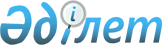 "Баянауыл ауданының жұмыспен қамту және әлеуметтік бағдарламалар бөлімі" мемлекеттік мекемесімен көрсетілетін мемлекеттік қызмет регламенттерін бекіту туралы
					
			Күшін жойған
			
			
		
					Павлодар облысы Баянауыл аудандық әкімдігінің 2013 жылғы 22 қаңтардағы N 38/01 қаулысы. Павлодар облысының Әділет департаментінде 2013 жылғы 26 ақпанда N 3450 болып тіркелді. Күші жойылды - Павлодар облысы Баянауыл аудандық әкімдігінің 2013 жылғы 18 маусымдағы N 202/06 қаулысымен      Ескерту. Күші жойылды - Павлодар облысы Баянауыл аудандық әкімдігінің 18.06.2013 N 202/06 қаулысымен.      РҚАО ескертпесі.

      Құжаттың мәтінінде түпнұсқаның пунктуациясы мен орфографиясы сақталған.

      Қазақстан Республикасының "Әкімшілік рәсімдер туралы" Заңының 9-1 бабының 4-тармағына, Қазақстан Республикасы Үкіметінің 2010 жылғы 20 шілдедегі "Жеке және заңды тұлғаларға көрсетілетін мемлекеттік қызметтер тізілімін бекіту туралы" N 745 қаулысына сәйкес, Баянауыл ауданының әкiмдiгi ҚАУЛЫ ЕТЕДI:



      1. Қоса берілген:



      1) "Жұмыссыз азаматтарға анықтама беру" мемлекеттік қызмет регламенті;



      2) "Тұрғын үй көмегін тағайындау" мемлекеттік қызмет регламенті;



      3) "Семей ядролық сынақ полигонында ядролық сынақтардың салдарынан зардап шеккен азаматтарды тіркеу және есепке алу" мемлекеттік қызмет регламенті;



      4) "Ауылдық жерде тұратын әлеуметтік сала мамандарына отын сатып алу бойынша әлеуметтік көмек тағайындау" мемлекеттік қызмет регламенті;



      5) "18 жасқа дейiнгі балалары бар отбасыларға мемлекеттік жәрдемақылар тағайындау" мемлекеттік қызмет регламенті;



      6) "Мүгедектерге протездік-ортопедиялық көмек ұсыну үшін оларға құжаттарды рәсімдеу" мемлекеттік қызмет регламенті;



      7) "Мүгедектерді сурдо-тифлотехникалық құралдармен және міндетті гигиеналық құралдармен қамтамасыз ету үшін оларға құжаттарды рәсімдеу" мемлекеттік қызмет регламенті;



      8) "Мемлекеттiк бюджет қаражаты есебінен қызмет көрсететін мемлекеттiк және мемлекеттік емес медициналық-әлеуметтiк мекемелерде (ұйымдарда) әлеуметтiк қызмет көрсетуге арналған құжаттарды рәсiмдеу" мемлекеттік қызмет регламенті;



      9) "Адамдарға жұмыспен қамтуға жәрдемдесудің белсенді нысандарына қатысуға жолдама беру" мемлекеттік қызмет регламенті;



      10) "Атаулы әлеуметтік көмек алушыларға өтініш берушінің (отбасының) тиесілігін растайтын анықтама беру" мемлекеттік қызмет регламенті;



      11) "Жалғызілікті, жалғыз тұратын қарттарға, бөгде адамның күтіміне және жәрдеміне мұқтаж мүгедектерге және мүгедек балаларға үйде әлеуметтік қызмет көрсетуге құжаттарды рәсімдеу" мемлекеттік қызмет регламенті бекітілсін.



      2. Осы қаулы алғаш ресми жарияланғаннан кейін күнтізбелік он күн өткен соң қолданысқа енгізіледі.



      3. Осы қаулының орындалуын бақылау аудан әкімінің орынбасары Б.К. Тоғжігітоваға жүктелсін.      Аудан әкімі                                Е. Әйткенов

Павлодар облысы     

Баянауыл ауданы әкімдігінің

2013 жылғы 22 қаңтардағы

N 38/01 қаулысымен    

бекітілді          

"Жұмыссыз азаматтарға анықтама беру"

мемлекеттік қызмет РЕГЛАМЕНТІ 

1. Негізгі ұғымдар

      1. "Жұмыссыз азаматтарға анықтама беру" мемлекеттік қызметі (бұдан әрі – мемлекеттік қызмет) Павлодар облысы, Баянауыл ауданы, Баянауыл селосы, Сәтбаев көшесі, 49 мекен-жайы бойынша орналасқан "Баянауыл ауданының жұмыспен қамту және әлеуметтік бағдарламалар бөлімі" мемлекеттік мекемесімен (бұдан әрі – уәкілетті орган) көрсетіледі.

      Жұмыс кестесi: демалыс (сенбi, жексенбi) және мереке күндерiн қоспағанда, сағат 13.00-ден 14.30-ға дейiн түскi үзiлiспен күн сайын сағат 9.00-ден 18.30-ға дейiн.

      Сонымен қатар мемлекеттік қызмет Павлодар облысы, Баянауыл ауданы, Баянауыл селосы, Сәтбаев көшесі, 49 мекен-жайы бойынша орналасқан "Павлодар облысының халыққа қызмет көрсету орталығы" Республикалық мемлекеттік мекемесінің Баянауыл аудандық филиалы арқылы баламалы негізде көрсетіледі.

      Жұмыс кестесі: түскі үзiлiссіз, күн сайын сағат 9.00-ден 19.00-ге дейiн, демалыс - жексенбi.



      2. Көрсетілетін мемлекеттік қызмет нысаны – ішінара автоматтандырылған.



      3. Мемлекеттік қызмет тегін көрсетіледі.



      4. Мемлекеттiк қызмет Қазақстан Республикасы Үкіметінің 2011 жылғы 7 сәуірдегі "Жергілікті атқарушы органдар көрсететін әлеуметтік қорғау саласындағы мемлекеттік қызметтердің стандарттарын бекіту туралы" (бұдан әрі – Стандарт) N 394 қаулысы негiзiнде көрсетіледі.



      5. Мемлекеттiк қызмет Қазақстан Республикасының азаматтарына, оралмандарға, Қазақстан Республикасында тұрақты тұратын шетелдiктерге, азаматтығы жоқ адамдарға (бұдан әрi – тұтынушы) көрсетiледi.



      6. Көрсетiлетiн мемлекеттiк қызметтiң нәтижесi тұтынушыға жұмыссыз ретiнде тiркеу туралы анықтама беру не қызмет көрсетуден бас тарту туралы қағаз жеткізгіштегі дәлелдi жауап болып табылады. 

2. Мемлекеттік қызмет көрсету тәртібіне талаптар

      7. Мемлекеттік қызметті көрсету мерзімдері:

      1) мемлекеттік қызметті ұсыну мерзімдері қажеттi құжаттарды тапсырған сәттен бастап – 10 минуттан аспайды;

      2) тұтынушы өтiнiш берген күнi сол жерде көрсетiлетiн мемлекеттiк қызметтi алуға дейiн күтудiң рұқсат берiлетiн ең көп уақыты (тiркеу, талон алу кезiнде, өтiнiш жасаған және электрондық сұрау берген сәттен бастап) – 10 минут;

      3) тұтынушы өтiнiш берген күнi сол жерде көрсетiлетiн мемлекеттiк қызметтi алушыға қызмет көрсетудiң рұқсат берiлген ең көп уақыты – 10 минут.



      8. Жұмыссыздарға анықтама беруден бас тарту тұтынушы уәкiлеттi органда жұмыссыз ретiнде тiркелмеген жағдайда жүргiзiледi.

      Мемлекеттiк қызмет берудi тоқтата тұру үшiн негiздеме жоқ.



      9. Мемлекеттік қызметті көрсету үшін құжаттарды қабылдау алдын ала жазылусыз және тездетілген қызмет көрсетусіз уәкілетті органның бір жауапты адамымен жүзеге асырылады. 

3. Мемлекетті қызметті көрсету барысында

әрекеттер (өзара әрекеттер) тәртібін сипаттау

      10. Мемлекеттік қызметті алу үшін тұтынушы Стандарттың 11-тармағында айқындалған құжаттарды ұсынады.



      11. Мемлекеттік қызмет көрсету үдерісіне мынадай құрылымдық-функционалдық бірліктер (бұдан әрі – бірліктер) қатысады:

      уәкілетті органның қызметкері;

      уәкілетті орган бастығының орынбасары.



      12. Әрбір бірліктің әкімшілік әрекеттерінің (процедураларының) жүйелілігі және өзара әрекеттері, әрбір әкімшілік әрекеттің (процедураның) атқарылу мерзімін қоса көрсеткенде жазбаша кестелік сипаттамасы осы Регламентке 1-қосымшада көрсетілген.



      13. Мемлекеттік қызметті көрсету жүрісінде әкімшілік әрекеттердің логикалық жүйелілігі арасындағы қарым-қатынасты көрсететін сызба осы Регламентке 2-қосымшада көрсетілген. 

4. Мемлекеттік қызметті көрсететін

лауазымды тұлғалардың жауапкершілігі

      14. Уәкілетті органның басшысы және қызметкері мемлекеттік қызметті көрсету кезінде қабылданған шешімдер мен әрекеттер (әрекетсіздіктер) үшін Қазақстан Республикасының заңдарымен белгіленген тәртіпте жауапкершілікке тартылады.

"Жұмыссыз азаматтарға анықтама беру"

мемлекеттік қызмет регламентіне  

1-қосымша               

Құрылымдық-функционалдық бірліктердің

(бұдан әрі – бірліктер) әрекетінің сипаттамасы

"Жұмыссыз азаматтарға анықтама беру"

мемлекеттік қызмет регламентіне  

2-қосымша               

Мемлекеттік қызметті ұсыну үдерісінің сызбасы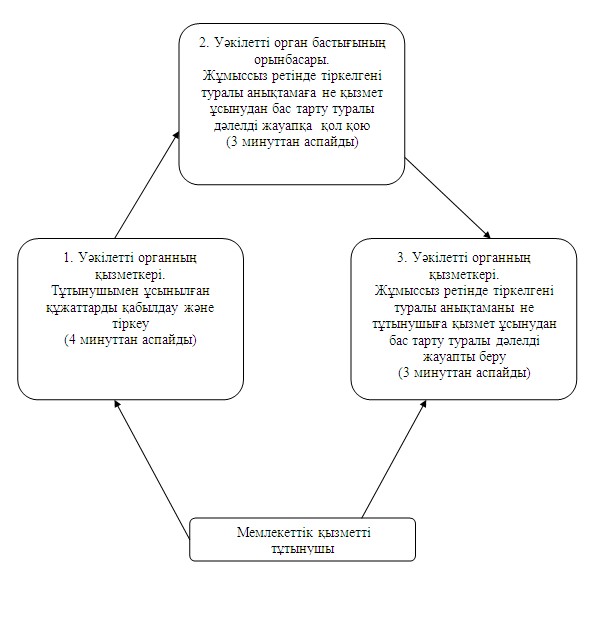 

Павлодар облысы     

Баянауыл ауданы әкімдігінің

2013 жылғы 22 қаңтардағы

N 38/01 қаулысымен    

бекітілді          

"Тұрғын үй көмегін тағайындау"

мемлекеттік қызмет РЕГЛАМЕНТІ 

1. Жалпы ережелер

      1. "Тұрғын үй көмегін тағайындау" мемлекеттік қызметі (бұдан әрі – мемлекеттік қызмет) Павлодар облысы, Баянауыл ауданы, Баянауыл селосы, Сәтбаев көшесі, 49 мекен-жайы бойынша орналасқан "Баянауыл ауданының жұмыспен қамту және әлеуметтік бағдарламалар бөлімі" мемлекеттік мекемесімен (бұдан әрі – уәкілетті орган) көрсетіледі.

      Сонымен қатар мемлекеттік қызмет Павлодар облысы, Баянауыл ауданы, Баянауыл селосы, Сәтбаев көшесі, 49 мекен-жайы бойынша орналасқан "Павлодар облысының халыққа қызмет көрсету орталығы" Республикалық мемлекеттік мекемесінің Баянауыл аудандық филиалы арқылы баламалы негізде көрсетіледі.



      2. Көрсетілетін мемлекеттік қызмет нысаны: автоматтандырылмаған.



      3. Мемлекеттік қызмет тегін көрсетіледі.



      4. Мемлекеттiк қызмет Қазақстан Республикасы Үкіметінің 2011 жылғы 7 сәуірдегі "Жергілікті атқарушы органдар көрсететін әлеуметтік қорғау саласындағы мемлекеттік қызметтердің стандарттарын бекіту туралы" (бұдан әрі – Стандарт) N 394 қаулысы негiзiнде көрсетіледі.



      5. Уәкілетті органда мемлекеттік қызмет демалыс және мереке күндерін қоспағанда, күн сайын, дүйсенбіден жұмаға дейін, белгіленген жұмыс кестесіне сәйкес 13.00-ден 14.30-ға дейінгі түскі үзіліспен сағат 09.00-ден 18.30-ға дейін көрсетіледі.

      Орталықтарда мемлекеттік қызмет демалыс және мереке күндерін қоспағанда, күн сайын, дүйсенбіден сенбіге дейін, белгіленген жұмыс кестесіне сәйкес түскі үзіліссіз сағат 9.00-ден 19.00-ге дейін көрсетіледі.

      Орталықта қабылдау тездетіп қызмет көрсетусіз, "электрондық" кезек тәртібімен жүзеге асырылады.

      Мемлекеттік қызметті алушының қалауы бойынша электрондық кезекті электрондық үкіметтің веб-порталы: www.e.gov.kz арқылы броньдауға болады.



      6. Мемлекеттік қызмет жеке тұлғаларға: тұрғын үй көмегін алуға құқығы бар, аталған жерде тұрақты тұратын аз қамтамасыз етілген отбасыларға (азаматтарға) (бұдан әрі – мемлекеттік қызмет алушы) көрсетіледі.



      7. Көрсетілетін мемлекеттік қызметтің нәтижесі тұрғын үй көмегін тағайындау туралы қағаз жеткізгіштегі хабарлама не мемлекеттік қызмет көрсетуден бас тарту туралы қағаз жеткізгіштегі дәлелді жауап болып табылады. 

2. Мемлекеттік қызмет көрсету тәртібіне талаптар

      8. Мемлекеттік қызметті көрсету мерзімдері:

      1) мемлекеттік қызмет алушы осы стандарттың 11-тармағында анықталған қажетті құжаттарды тапсырған сәттен бастап – күнтізбелік он күн ішінде;

      2) қажетті құжаттарды тапсырған кезде кезекте күтудің рұқсат берілген ең көп уақыты – 20 минуттан аспайды;

      3) мемлекеттік қызметті алушы өтініш берген күні сол жерде көрсетілетін мемлекеттік қызметті алушыға қызмет көрсетудің рұқсат берілген ең көп уақыты – 20 минуттан аспайды;

      4) қажетті құжаттарды алған кезде кезекте күтудің рұқсат берілген ең көп уақыты – 20 минуттан аспайды.



      9. Мемлекеттік қызметті көрсету үшін құжаттарды қабылдау уәкілетті органның бір жауапты адамымен жүзеге асырылады. 

3. Мемлекеттік қызметті көрсету барысында

әрекеттер (өзара әрекеттер) тәртібін сипаттау

      10. Мемлекеттік қызметті алу үшін тұтынушы Стандарттың 11-тармағында көрсетілген құжаттарды ұсынады.



      11. Барлық қажеттi құжаттарды тапсырғаннан кейiн мемлекеттік қызмет алушыға талон берiледi.



      12. Мемлекеттік қызмет көрсету үдерісіне уәкілетті органда мынадай құрылымдық-функционалдық бірліктер (бұдан әрі – бірліктер) қатысады:

      уәкілетті органның жауапты адамы;

      уәкілетті органның арнайы комиссиясы;

      уәкілетті органның бастығы.



      13. Әрбір бірліктер әкімшілік әрекеттерінің (процедураларының) жүйелілігі және өзара әрекеттері, әрбір әкімшілік әрекеттің (процедураның) атқарылу мерзімін қоса көрсеткенде жазбаша кестелік сипаттамасы осы регламентке 1-қосымшада көрсетілген.



      14. Мемлекеттік қызметті көрсету жүрісінде әкімшілік әрекеттердің логикалық жүйелілігі арасындағы қарым-қатынасты көрсететін сызба осы регламентке 2-қосымшада көрсетілген. 

4. Мемлекеттік қызметті көрсететін

лауазымды тұлғалардың жауапкершілігі

      15. Уәкілетті органның лауазымды қызметкерлері мемлекеттік қызметті көрсету кезінде қабылданған шешімдер мен әрекеттер (әрекетсіздіктер) үшін Қазақстан Республикасының заңдарымен белгіленген тәртіпте жауапкершілікке тартылады.

"Тұрғын үй көмегін тағайындау" 

мемлекеттік қызмет регламентіне

1-қосымша            

Құрылымдық-функционалдық бірліктер

(бұдан әрі – бірліктер) әрекетінің сипаттамасы

"Тұрғын үй көмегін тағайындау" 

мемлекеттік қызмет регламентіне

2-қосымша            

Мемлекеттік қызметті ұсыну үдерісінің сызбасы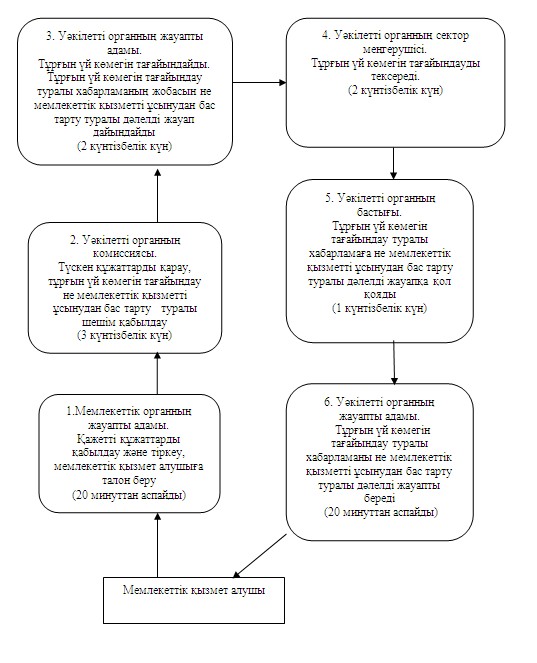 

Павлодар облысы     

Баянауыл ауданы әкімдігінің

2013 жылғы 22 қаңтардағы

N 38/01 қаулысымен    

бекітілді          

"Семей ядролық сынақ полигонында ядролық сынақтардың

салдарынан зардап шеккен азаматтарды тiркеу және

есепке алу" мемлекеттік қызмет РЕГЛАМЕНТІ 

1. Негізгі ұғымдар

      1. "Семей ядролық сынақ полигонында ядролық сынақтардың салдарынан зардап шеккен азаматтарды тiркеу және есепке алу" мемлекеттік қызметі (бұдан әрі – мемлекеттік қызмет) Павлодар облысы, Баянауыл ауданы, Баянауыл селосы, Сәтбаев көшесі, 49 мекен-жайы бойынша орналасқан "Баянауыл ауданының жұмыспен қамту және әлеуметтік бағдарламалар бөлімі" мемлекеттік мекемесімен (бұдан әрі – уәкілетті орган) көрсетіледі.

      Жұмыс кестесi: демалыс (сенбi, жексенбi) және мереке күндерiн қоспағанда, сағат 13.00-ден 14.30-ға дейiн түскi үзiлiспен күн сайын сағат 9.00-ден 18.30-ға дейiн.

      Мемлекеттік қызмет сондай-ақ баламалы негізде Павлодар облысы, Баянауыл ауданы, Баянауыл селосы, Сәтбаев көшесі, 49 мекен-жайы бойынша орналасқан "Павлодар облысының халыққа қызмет көрсету орталығы" мемлекеттік мекемесінің Баянауыл филиалы арқылы баламалы негізде көрсетіледі.

      Жұмыс кестесі түскі үзіліссіз сағат 9.00-ден 19.00-ге дейін, демалыс – жексенбі.



      2. Көрсетілетін мемлекеттік қызмет нысаны: автоматтандырылмаған.



      3. Мемлекеттік қызмет тегін көрсетіледі.



      4. Мемлекеттiк қызмет Қазақстан Республикасы Үкіметінің 2011 жылғы 7 сәуірдегі "Жергілікті атқарушы органдар көрсететін әлеуметтік қорғау саласындағы мемлекеттік қызметтердің стандарттарын бекіту туралы" (бұдан әрі – Стандарт) N 394 қаулысы негiзiнде көрсетіледі.



      5. Мемлекеттік қызмет Стандарттың 6-тармағында аталған жеке тұлғаларға (бұдан әрі – тұтынушылар) көрсетіледі.



      6. Көрсетiлетiн мемлекеттiк қызметтiң нәтижесi Семей ядролық сынақ полигонындағы ядролық сынақтардың салдарынан зардап шеккен Қазақстан Республикасының азаматтарын тiркеу және есепке алу туралы шешім жөнінде хабарлама не мемлекеттік қызмет көрсетуден бас тарту туралы қағаз тасығыштағы дәлелдi жауап болып табылады. 

2. Мемлекеттік қызмет көрсету тәртібіне талаптар

      7. Мемлекеттік қызметті көрсету мерзімдері:

      1) тұтынушы қажеттi құжаттарды арнайы комиссияның жұмыс органына тапсырған сәттен бастап мемлекеттік қызметті көрсету мерзімдері – жиырма күнтiзбелiк күннен аспайды;

      2) тұтынушы өтiнiш берген күнi сол жерде көрсетiлетiн мемлекеттiк қызметтi алуға дейiн күтудiң рұқсат берiлген ең көп уақыты (талон алғанға дейiн) 30 минуттан аспайды;

      3) тұтынушы өтiнiш берген күнi сол жерде көрсетiлетiн мемлекеттiк қызмет тұтынушысына қызмет көрсетудiң рұқсат берiлген ең көп уақыты арнайы комиссияның жұмыс органында 15 минуттан аспайды.



      8. Мемлекеттiк қызметтi көрсетуден бас тарту үшiн негiздер Стандарттың 16-тармағында көрсетілген.



      9. Мемлекеттік қызметті көрсету үшін құжаттарды қабылдау арнайы комиссия жұмыс органының бір жауапты адамымен жүзеге асырылады. 

3. Мемлекеттік қызметті көрсету барысында

әрекеттер (өзара әрекеттер) тәртібін сипаттау

      10. Тұтынушы мемлекеттік қызметті алу үшін Стандарттың 11-тармағында айқындалған құжаттарды ұсынады.



      11. Тұтынушыға барлық қажеттi құжаттарды тапсырғаннан кейiн тұтынушыны тiркеу және оның мемлекеттiк қызметтi алу күнi, құжаттарды қабылдаған жауапты адамның тегi мен аты-жөнi көрсетiлген талон беріледі.



      12. Мемлекеттік қызмет көрсету үдерісіне мынадай құрылымдық-функционалдық бірліктер (бұдан әрі – бірліктер) қатысады:

      арнайы комиссия жұмыс органының жауапты адамы;

      уәкілетті органның бастығы;

      арнайы комиссияның жұмыс органы.



      13. Әрбір бірліктер әкімшілік әрекеттерінің (процедураларының) жүйелілігі және өзара әрекеттері, әрбір әкімшілік әрекеттің (процедураның) атқарылу мерзімін қоса көрсеткенде жазбаша кестелік сипаттамасы осы Регламентке 1-қосымшада көрсетілген.



      14. Мемлекеттік қызметті көрсету жүрісінде әкімшілік әрекеттердің логикалық жүйелілігі арасындағы қарым-қатынасты көрсететін сызба осы Регламентке 2-қосымшада көрсетілген. 

4. Мемлекеттік қызметті көрсететін

лауазымды адамдардың жауапкершілігі

      15. Уәкілетті органның лауазымды адамдары мемлекеттік қызметті көрсету кезінде қабылданған шешімдер мен әрекеттер (әрекетсіздіктер) үшін Қазақстан Республикасының заңдарымен белгіленген тәртіпте жауапкершілікке тартылады.

"Семей ядролық сынақ полигонында

ядролық сынақтардың салдарынан

зардап шеккен азаматтарды тiркеу

және есепке алу" мемлекеттік 

қызмет регламентіне     

1-қосымша            

Құрылымдық-функционалдық бірліктер

(бұдан әрі – бірліктер) әрекетінің сипаттамасы

"Семей ядролық сынақ полигонында

ядролық сынақтардың салдарынан

зардап шеккен азаматтарды тiркеу

және есепке алу" мемлекеттік 

қызмет регламентіне     

2-қосымша           

Мемлекеттік қызметті ұсыну үдерісінің сызбасы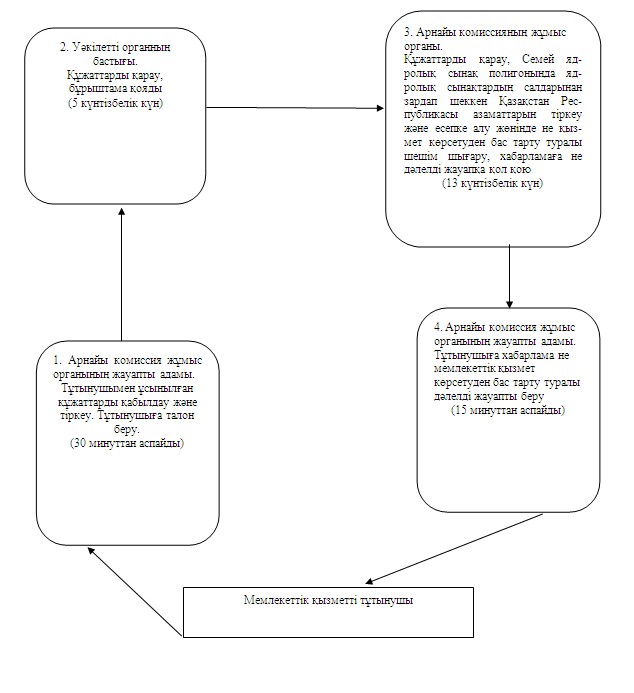 

Павлодар облысы     

Баянауыл ауданы әкімдігінің

2013 жылғы 22 қаңтардағы

N 38/01 қаулысымен    

бекітілді          

"Ауылдық жерде тұратын әлеуметтiк сала мамандарына

отын сатып алу бойынша әлеуметтiк көмек тағайындау"

мемлекеттік қызмет РЕГЛАМЕНТІ 

1. Жалпы ережелер

      1. "Ауылдық жерде тұратын әлеуметтiк сала мамандарына отын сатып алу бойынша әлеуметтiк көмек тағайындау" мемлекеттік қызметі (бұдан әрі – мемлекеттік қызмет) Павлодар облысы, Баянауыл ауданы, Баянауыл селосы, Сәтбаев көшесі, 49 мекен-жайы бойынша орналасқан "Баянауыл ауданының жұмыспен қамту және әлеуметтік бағдарламалар бөлімі" мемлекеттік мекемесімен (бұдан әрі – уәкілетті орган) көрсетіледі. Жұмыс кестесi: демалыс (сенбi, жексенбi) және мереке күндерiн қоспағанда, сағат 13.00-ден 14.30-ға дейiн түскi үзiлiспен күн сайын сағат 9.00-ден 18.30-ға дейiн.

      Тұрғылықты жерi бойынша уәкiлеттi орган болмаған жағдайда тұтынушы мемлекеттiк қызмет алу үшiн мекен-жайлар тізбесі осы Регламентке 1-қосымшада көрсетілген селолық округтiң әкiмiне (бұдан әрi – селолық округтiң әкiмi) жүгiнедi.

      Сонымен қатар мемлекеттік қызмет Павлодар облысы, Баянауыл ауданы, Баянауыл селосы, Сәтбаев көшесі, 49 мекен-жайы бойынша орналасқан "Павлодар облысының халыққа қызмет көрсету орталығы" Республикалық мемлекеттік мекемесінің Баянауыл аудандық филиалы арқылы баламалы негізде көрсетіледі. Жұмыс кестесі: түскі үзiлiссіз, күн сайын сағат 9.00-ден 19.00-ге дейiн, демалыс - жексенбi.



      2. Көрсетілетін мемлекеттік қызмет нысаны: автоматтандырылмаған.



      3. Мемлекеттік қызмет тегін көрсетіледі.



      4. Мемлекеттiк қызмет Қазақстан Республикасы Үкіметінің 2011 жылғы 7 сәуірдегі "Жергілікті атқарушы органдар көрсететін әлеуметтік қорғау саласындағы мемлекеттік қызметтердің стандарттарын бекіту туралы" (бұдан әрі – Стандарт) N 394 қаулысы негiзiнде көрсетіледі.



      5. Мемлекеттік қызмет Стандарттың 6-тармағында аталған жеке тұлғаларға (бұдан әрі – тұтынушылар) көрсетіледі.



      6. Көрсетiлетiн мемлекеттiк қызметтiң нәтижесi өтініш берушіге әлеуметтік көмекті тағайындау туралы хабарлама не мемлекеттiк қызмет көрсетуден бас тарту туралы қағаз жеткiзгiштегi дәлелдi жауап болып табылады. 

2. Мемлекеттік қызмет көрсету тәртібіне талаптар

      7. Мемлекеттiк қызмет көрсету мерзiмдері:

      1) мемлекеттік қызметті тұтынушы қажетті құжаттарды тапсырған сәттен бастап:

      уәкілетті органда – он жұмыс күні ішінде:

      тұрғылықты жері бойынша селолық округ әкіміне – он бес жұмыс күні ішінде;

      2) тұтынушы өтiнiш берген күнi сол жерде көрсетiлетiн мемлекеттiк қызметтi алуға дейiн күтудiң жол берiлетiн ең көп уақыты (талон алғанға дейiн) – 30 минуттан аспайды;

      3) тұтынушыға өтiнiш берген күнi сол жерде көрсетiлетiн мемлекеттiк қызметтi тұтынушыға қызмет көрсетудiң жол берiлетiн ең көп уақыты – 30 минуттан аспайды.



      8. Мемлекеттік қызметті көрсетуді ұсынудан, тоқтатудан бас тарту және (немесе) тоқтата тұру үшiн негiздер Стандарттың 16-тармағында көрсетілген.



      9. Мемлекеттік қызметті көрсету үшін құжаттарды қабылдау уәкілетті органның бір жауапты адамымен, селолық округ әкімі аппаратының маманымен алдын ала жазылусыз және жедел қызмет көрсетусiз кезек тәртiбiнде жүзеге асырылады. 

3. Мемлекетті қызметті көрсету барысында

әрекеттер (өзара әрекеттер) тәртібін сипаттау

      10. Мемлекеттік қызметті алу үшін тұтынушы Стандарттың 11-тармағында белгіленген құжаттарды ұсынады.



      11. Барлық қажеттi құжаттарды тапсырғаннан кейiн уәкiлеттi органда немесе селолық округ әкімінде тұтынушыға мемлекеттiк қызметке тұтынушыны тiркелген және алатын күнi, құжаттарды қабылдаған адамның тегi мен аты-жөнi көрсетiлген талон берiледi.



      12. Мемлекеттік қызмет көрсету үдерісіне уәкілетті органда мынадай құрылымдық-функционалдық бірліктер (бұдан әрі – бірліктер) қатысады:

      тұтынушы уәкілетті органға өтініш бергенде:

      уәкілетті органның жауапты адамы;

      уәкілетті органның комиссиясы;

      уәкілетті органның бастығы;

      тұтынушы тұрғылықты жері бойынша селолық округ әкіміне жүгінгенде:

      селолық округ әкімі (селолық округ әкімі аппаратының жауапты адамы);

      уәкілетті органның комиссиясы;

      уәкілетті органның жауапты адамы;

      уәкілетті органның бастығы.



      13. Әрбір бірліктер әкімшілік әрекеттерінің (процедураларының) жүйелілігі және өзара әрекеттері, әрбір әкімшілік әрекеттің (процедураның) атқарылу мерзімін қоса көрсеткенде жазбаша кестелік сипаттамасы осы регламентке 2-қосымшада көрсетілген.



      14. Мемлекеттік қызметті көрсету жүрісінде әкімшілік әрекеттердің логикалық жүйелілігі арасындағы қарым-қатынасты көрсететін сызба осы регламентке 3-қосымшада көрсетілген. 

4. Мемлекеттік қызметті көрсететін

лауазымды адамдардың жауапкершілігі

      15. Уәкілетті органның лауазымды қызметкерлері мемлекеттік қызметті көрсету кезінде қабылданған шешімдер мен әрекеттер (әрекетсіздіктер) үшін Қазақстан Республикасының заңдарымен белгіленген тәртіпте жауапкершілікке тартылады.

"Ауылдық жерде тұратын әлеуметтiк

сала мамандарына отын сатып алу 

бойынша әлеуметтiк көмек тағайындау"

мемлекеттік қызмет регламентіне 

1-қосымша              

Селолық округтер әкімдері мекен-жайларының тізбесі

"Ауылдық жерде тұратын әлеуметтiк

сала мамандарына отын сатып алу 

бойынша әлеуметтiк көмек тағайындау"

мемлекеттік қызмет регламентіне 

2-қосымша              

Құрылымдық-функционалдық бірліктер

(бұдан әрі – бірліктер) әрекетінің сипаттамасы      Уәкілетті органға өтініш бергенде

      бірліктер қимылдарының сипаттамасы 

Селолық округ әкіміне жүгінгенде

бірліктер қимылдарының сипаттамасы

"Ауылдық жерде тұратын әлеуметтiк

сала мамандарына отын сатып алу 

бойынша әлеуметтiк көмек тағайындау"

мемлекеттік қызмет регламентіне 

3-қосымша              

Уәкілетті органға өтініш бергенде мемлекеттік

қызметті ұсыну үдерісінің сызбасы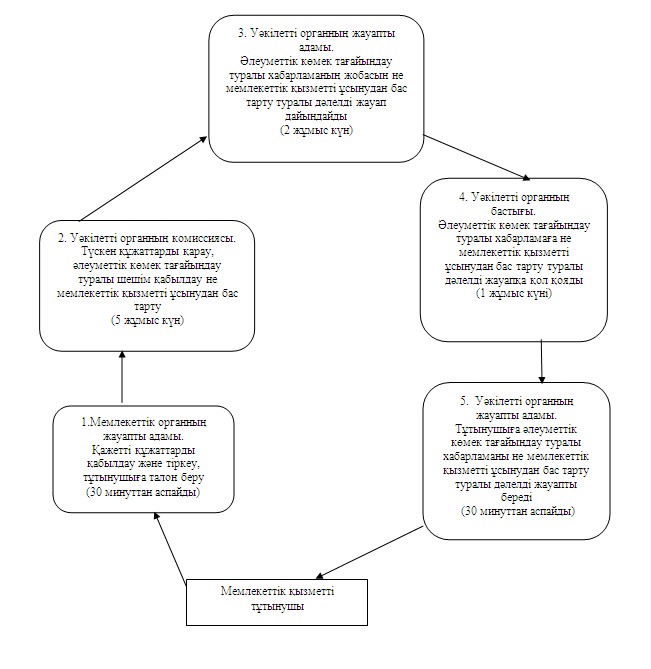  

Селолық округ әкіміне жүгінгенде мемлекеттік

қызметті ұсыну үдерісінің сызбасы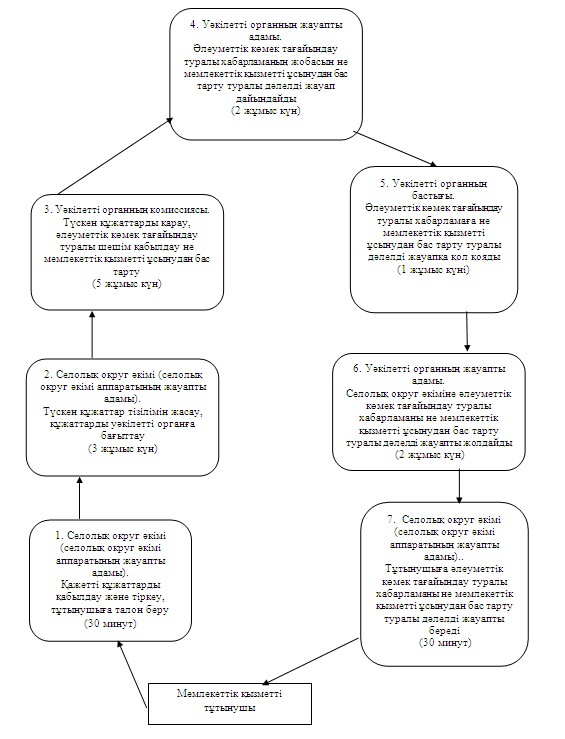 

Павлодар облысы     

Баянауыл ауданы әкімдігінің

2013 жылғы 22 қаңтардағы

N 38/01 қаулысымен    

бекітілді          

"18 жасқа дейiнгi балалары бар отбасыларға

мемлекеттiк жәрдемақылар тағайындау"

мемлекеттік қызмет РЕГЛАМЕНТІ 

1. Жалпы ережелер

      1. "18 жасқа дейiнгi балалары бар отбасыларға мемлекеттiк жәрдемақылар тағайындау" мемлекеттік қызметі (бұдан әрі – мемлекеттік қызмет) Павлодар облысы, Баянауыл ауданы, Баянауыл селосы, Сәтбаев көшесі, 49 мекен-жайы бойынша орналасқан "Баянауыл ауданының жұмыспен қамту және әлеуметтік бағдарламалар бөлімі" мемлекеттік мекемесімен (бұдан әрі – уәкілетті орган) көрсетіледі. Жұмыс кестесi: демалыс (сенбi, жексенбi) және мереке күндерiн қоспағанда, сағат 13.00-ден 14.30-ға дейiн түскi үзiлiспен күн сайын сағат 9.00-ден 18.30-ға дейiн.

      Тұрғылықты жерi бойынша уәкiлеттi орган болмаған жағдайда тұтынушы мемлекеттiк қызмет алу үшiн мекен-жайлар тізбесі осы Регламентке 1-қосымшада көрсетілген селолық округтiң әкiмiне (бұдан әрi – селолық округтiң әкiмi) жүгiнедi.

      Сонымен қатар мемлекеттік қызмет Павлодар облысы, Баянауыл ауданы, Баянауыл селосы, Сәтбаев көшесі, 49 мекен-жайы бойынша орналасқан "Павлодар облысының халыққа қызмет көрсету орталығы" Республикалық мемлекеттік мекемесінің Баянауыл аудандық филиалы арқылы баламалы негізде көрсетіледі. Жұмыс кестесі: түскі үзiлiссіз, күн сайын сағат 9.00-ден 19.00-ге дейiн, демалыс - жексенбi.



      2. Көрсетілетін мемлекеттік қызмет нысаны: автоматтандырылмаған.



      3. Мемлекеттік қызмет тегін көрсетіледі.



      4. Мемлекеттiк қызмет Қазақстан Республикасы Үкіметінің 2011 жылғы 7 сәуірдегі "Жергілікті атқарушы органдар көрсететін әлеуметтік қорғау саласындағы мемлекеттік қызметтердің стандарттарын бекіту туралы" (бұдан әрі – Стандарт) N 394 қаулысы негiзiнде көрсетіледі.



      5. Мемлекеттiк қызмет жеке тұлғаларға: 18 жасқа дейiнгi балалары бар, отбасының жан басына шаққандағы табысы азық-түлiк себетi құнынан төмен Қазақстан Республикасында тұрақты тұратын Қазақстан Республикасының азаматтарына және оралмандарға (бұдан әрi – тұтынушылар) көрсетiледi.



      6. Көрсетiлетiн мемлекеттiк қызметтiң нәтижесi 18 жасқа дейiнгi балаларға жәрдемақы тағайындау туралы хабарлама не мемлекеттiк қызмет көрсетуден бас тарту туралы қағаз жеткiзгiштегi дәлелдi жауап болып табылады. 

2. Мемлекеттік қызмет көрсету тәртібіне талаптар

      7. Мемлекеттiк қызмет көрсету мерзiмдері:

      1) мемлекеттік қызметті көрсету мерзімдері тұтынушы қажеттi құжаттарды тапсырған сәттен бастап:

      уәкілетті органда – он жұмыс күні iшiнде;

      тұрғылықты жері бойынша селолық округ әкімінде – отыз күнтізбелік күннен аспайды.

      2) тұтынушы өтiнiш берген күнi сол жерде көрсетiлетiн мемлекеттiк қызметтi алуға дейiн күтудiң жол берiлетiн ең көп уақыты, кезектегі адам санына байланысты бір өтініш берушіге қызмет көрсету уәкілетті органда 15 минут, селолық округ әкімінде – 30 минут;

      3) тұтынушыға өтiнiш берген күнi сол жерде көрсетiлетiн мемлекеттiк қызметтi тұтынушыға қызмет көрсетудiң жол берiлетiн ең көп уақыты уәкілетті органда – 15 минуттан аспайды, селолық округ әкімінде – 30 минут.



      8. Мемлекеттік қызметті көрсетуден бас тарту және (немесе) тоқтата тұру үшiн негiздер Стандарттың 16-тармағында көрсетілген.



      9. Мемлекеттік қызметті көрсету үшін құжаттарды қабылдау уәкілетті органның бір жауапты адамымен, селолық округ әкімімен (селолық округ әкімі аппаратының жауапты маманымен) алдын ала жазылусыз және жедел қызмет көрсетусiз кезек тәртiбiнде жүзеге асырылады. 

3. Мемлекеттік қызметті көрсету барысында

әрекеттер (өзара әрекеттер) тәртібін сипаттау

      10. Мемлекеттік қызметті алу үшін тұтынушы Стандарттың 11-тармағында белгіленген құжаттарды ұсынады.



      11. Барлық қажеттi құжаттарды тапсырғаннан кейiн тұтынушыға уәкiлеттi органда – тұтынушыны тiркеу және оның мемлекеттiк қызметтi алу күнi, құжаттарды қабылдаған жауапты адамның тегi мен аты-жөнi көрсетiлген талон берiледi.



      12. Мемлекеттік қызмет көрсету үдерісіне уәкілетті органда мынадай құрылымдық-функционалдық бірліктер (бұдан әрі – бірліктер) қатысады:

      тұтынушы уәкілетті органға өтініш бергенде:

      уәкілетті органның жауапты адамы;

      уәкілетті органның сектор меңгерушісі;

      уәкілетті органның бастығы;

      тұтынушы тұрғылықты жері бойынша селолық округ әкіміне жүгінгенде:

      селолық округ әкімі (селолық округ әкімі аппаратының жауапты адамы);

      уәкілетті органның жауапты адамы;

      уәкілетті органның сектор меңгерушісі;

      уәкілетті органның бастығы.



      13. Әрбір бірліктер әкімшілік әрекеттерінің (процедураларының) жүйелілігі және өзара әрекеттері, әрбір әкімшілік әрекеттің (процедураның) атқарылу мерзімін қоса көрсеткенде жазбаша кестелік сипаттамасы осы регламентке 2-қосымшада көрсетілген.



      14. Мемлекеттік қызметті көрсету жүрісінде әкімшілік әрекеттердің логикалық жүйелілігі арасындағы қарым-қатынасты көрсететін сызба осы регламентке 3-қосымшада көрсетілген. 

4. Мемлекеттік қызметті көрсететін

лауазымды тұлғалардың жауапкершілігі

      15. Уәкілетті органның лауазымды қызметкерлері, селолық округ әкімі (селолық округ әкімі аппаратының жауапты маманы) мемлекеттік қызметті көрсету кезінде қабылданған шешімдер мен әрекеттер (әрекетсіздіктер) үшін Қазақстан Республикасының заңдарымен белгіленген тәртіпте жауапкершілікке тартылады.

"18 жасқа дейiнгi балалары  

бар отбасыларға мемлекеттiк

жәрдемақылар тағайындау"   

мемлекеттік қызмет регламентіне

1-қосымша            

Селолық округтер әкімдері мекен-жайларының тізбесі

"18 жасқа дейiнгi балалары  

бар отбасыларға мемлекеттiк

жәрдемақылар тағайындау"   

мемлекеттік қызмет регламентіне

2-қосымша            

Құрылымдық-функционалдық бірліктердің

(бұдан әрі – бірліктер) әрекетінің сипаттамасы      Уәкілетті органға өтініш бергенде

      бірліктер қимылдарының сипаттамасы 

Селолық округ әкіміне жүгінгенде

бірліктер қимылдарының сипаттамасы

"18 жасқа дейiнгi балалары  

бар отбасыларға мемлекеттiк

жәрдемақылар тағайындау"   

мемлекеттік қызмет регламентіне

3-қосымша            

Уәкілетті органға өтініш бергенде мемлекеттік

қызметті ұсыну үдерісінің сызбасы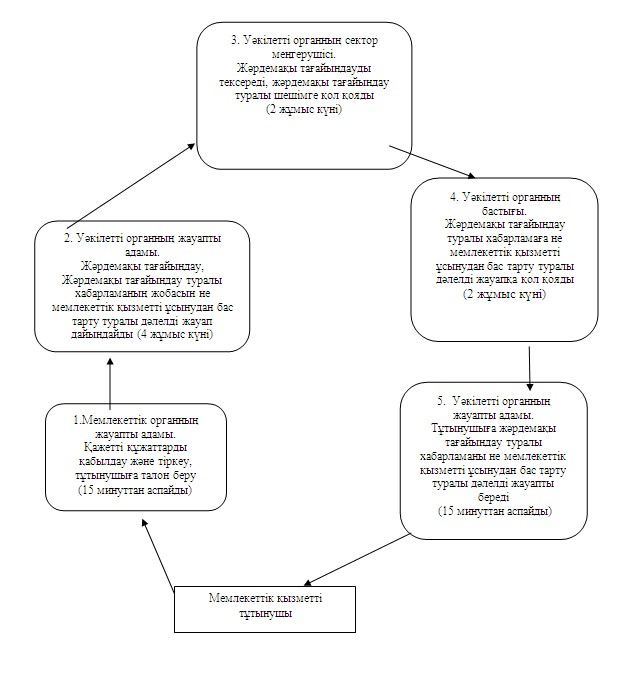  

Селолық округ әкіміне жүгінгенде мемлекеттік

қызметті ұсыну үдерісінің сызбасы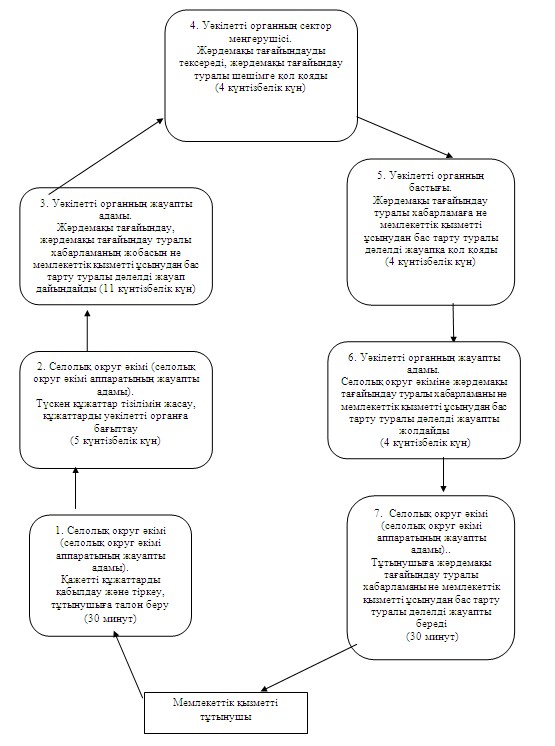 

Павлодар облысы     

Баянауыл ауданы әкімдігінің

2013 жылғы 22 қаңтардағы

N 38/01 қаулысымен    

бекітілді          

"Мүгедектерге протездiк-ортопедиялық көмек көрсету үшiн

оларға құжаттарды ресiмдеу" мемлекеттік қызмет РЕГЛАМЕНТІ 

1. Жалпы ережелер

      1. "Мүгедектерге протездік-ортопедиялық көмек көрсету үшін оларға құжаттарды ресімдеу" мемлекеттік қызметі (бұдан әрі – мемлекеттік қызмет) Павлодар облысы, Баянауыл ауданы, Баянауыл селосы, Сәтбаев көшесі, 49 мекен-жайы бойынша орналасқан "Баянауыл ауданының жұмыспен қамту және әлеуметтік бағдарламалар бөлімі" мемлекеттік мекемесімен (бұдан әрі – уәкілетті орган) көрсетіледі. Жұмыс кестесi: демалыс (сенбi, жексенбi) және мереке күндерiн қоспағанда, сағат 13.00-ден 14.30-ға дейiн түскi үзiлiспен күн сайын сағат 9.00-ден 18.30-ға дейiн;

      сонымен қатар Павлодар облысы, Баянауыл ауданы, Баянауыл селосы, Сәтбаев көшесі, 49 мекен-жайы бойынша орналасқан "Павлодар облысының халыққа қызмет көрсету орталығы" Республикалық мемлекеттік мекемесінің Баянауыл аудандық филиалы арқылы баламалы негізде көрсетіледі. Жұмыс кестесі: демалыс - жексенбi, түскі үзiлiссіз, күн сайын сағат 9.00-ден 19.00-ге дейiн.



      2. Көрсетілетін мемлекеттік қызмет нысаны – автоматтандырылмаған.



      3. Мемлекеттік қызмет тегін көрсетіледі.



      4. Мемлекеттiк қызмет Қазақстан Республикасы Үкіметінің 2011 жылғы 7 сәуірдегі "Жергілікті атқарушы органдар көрсететін әлеуметтік қорғау саласындағы мемлекеттік қызметтердің стандарттарын бекіту туралы" (бұдан әрі – Стандарт) N 394 қаулысы негiзiнде көрсетіледі.



      5. Мемлекеттік қызмет Стандарттың 6-тармағында аталған жеке тұлғаларға (бұдан әрі – тұтынушылар) көрсетіледі.



      6. Көрсетiлетiн мемлекеттiк қызметтiң нәтижесi өтініш берушіге протездік-ортопедиялық көмек көрсету үшін мүгедектерге құжаттарды рәсімдеу туралы хабарлама не мемлекеттiк қызмет көрсетуден бас тарту туралы қағаз жеткiзгiштегi дәлелдi жауап болып табылады. 

2. Мемлекеттік қызмет көрсету тәртібіне талаптар

      7. Мемлекеттiк қызмет көрсету мерзiмдері:

      1) мемлекеттік қызметті көрсету мерзімдері тұтынушы қажеттi құжаттарды тапсырған сәттен бастап – он күнтiзбелiк күн iшiнде;

      2) тұтынушы өтiнiш берген күнi сол жерде көрсетiлетiн мемлекеттiк қызметтi алуға дейiн күтудiң жол берiлетiн ең көп уақыты (талон алғанға дейiн) – 30 минуттан аспайды;

      3) тұтынушыға өтiнiш берген күнi сол жерде көрсетiлетiн мемлекеттiк қызметтi тұтынушыға қызмет көрсетудiң жол берiлетiн ең көп уақыты – 15 минуттан аспайды.



      8. Мемлекеттік қызметті көрсетуден бас үшiн негiздер Стандарттың 16-тармағында көрсетілген.



      9. Мемлекеттік қызметті көрсету үшін құжаттарды қабылдау алдын ала жазылусыз және тездетілген қызмет көрсетусіз уәкілетті органның бір жауапты адамымен жүзеге асырылады. 

3. Мемлекеттік қызметті көрсету барысында

әрекеттер (өзара әрекеттер) тәртібін сипаттау

      10. Мемлекеттік қызметті алу үшін тұтынушы Стандарттың 11-тармағында белгіленген құжаттарды ұсынады.



      11. Барлық қажеттi құжаттарды тапсырғаннан кейiн тұтынушыға уәкiлеттi органда – тұтынушыны тiркеу және оның мемлекеттiк қызметтi алу күнi, құжаттарды қабылдаған жауапты адамның тегi мен аты-жөнi көрсетiлген талон берiледi.



      12. Мемлекеттік қызмет көрсету үдерісіне уәкілетті органда мынадай құрылымдық-функционалдық бірліктер (бұдан әрі – бірліктер) қатысады:

      уәкілетті органның жауапты адамы;

      уәкілетті органның бастығы.



      13. Әрбір бірліктер әкімшілік әрекеттерінің (процедураларының) жүйелілігі және өзара әрекеттері, әрбір әкімшілік әрекеттің (процедураның) атқарылу мерзімін қоса көрсеткенде жазбаша кестелік сипаттамасы осы регламентке 1-қосымшада көрсетілген.



      14. Мемлекеттік қызметті көрсету жүрісінде әкімшілік әрекеттердің логикалық жүйелілігі арасындағы қарым-қатынасты көрсететін сызба осы регламентке 2-қосымшада көрсетілген. 

4. Мемлекеттік қызметті көрсететін

лауазымды тұлғалардың жауапкершілігі

      15. Уәкілетті органның лауазымды қызметкерлері мемлекеттік қызметті көрсету кезінде қабылданған шешімдер мен әрекеттер (әрекетсіздіктер) үшін Қазақстан Республикасының заңдарымен белгіленген тәртіпте жауапкершілікке тартылады.

"Мүгедектерге протездiк-ортопедиялық 

көмек ұсыну үшiн оларға құжаттарды  

ресiмдеу" мемлекеттік қызмет регламентіне

1-қосымша                 

Құрылымдық-функционалдық бірліктер

(бұдан әрі – бірліктер) әрекетінің сипаттамасы

"Мүгедектерге протездiк-ортопедиялық 

көмек ұсыну үшiн оларға құжаттарды  

ресiмдеу" мемлекеттік қызмет регламентіне

2-қосымша                

Мемлекеттік қызметті ұсыну үдерісінің сызбасы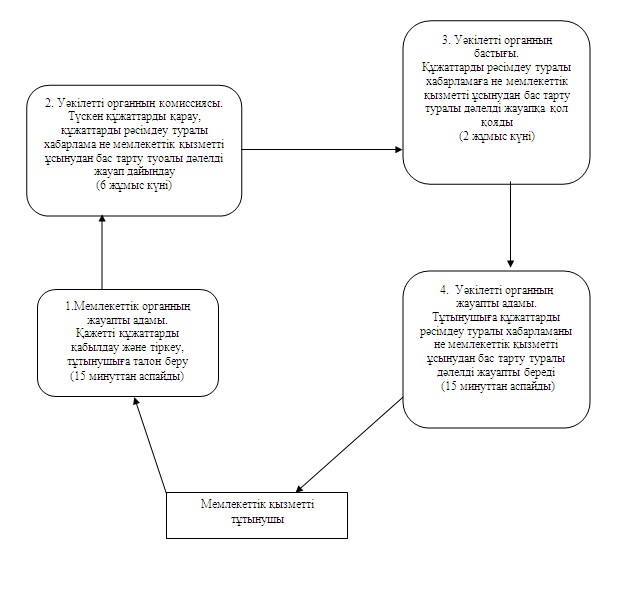 

Павлодар облысы     

Баянауыл ауданы әкімдігінің

2013 жылғы 22 қаңтардағы

N 38/01 қаулысымен    

бекітілді          

"Мүгедектердi сурдо-тифлотехникалық және мiндеттi гигиеналық

құралдармен қамтамасыз ету үшiн оларға құжаттар рәсiмдеу"

мемлекеттік қызмет РЕГЛАМЕНТІ 

1. Жалпы ережелер

      1. "Мүгедектердi сурдо-тифлотехникалық және мiндеттi гигиеналық құралдармен қамтамасыз ету үшiн оларға құжаттар рәсiмдеу" мемлекеттік қызметі (бұдан әрі – мемлекеттік қызмет) Павлодар облысы, Баянауыл ауданы, Баянауыл селосы, Сәтбаев көшесі, 49 мекен-жайы бойынша орналасқан "Баянауыл ауданының жұмыспен қамту және әлеуметтік бағдарламалар бөлімі" мемлекеттік мекемесімен (бұдан әрі – уәкілетті орган) көрсетіледі. Жұмыс кестесi: демалыс (сенбi, жексенбi) және мереке күндерiн қоспағанда, сағат 13.00-ден 14.30-ға дейiн түскi үзiлiспен күн сайын сағат 9.00-ден 18.30-ға дейiн.

      Сонымен қатар Павлодар облысы, Баянауыл ауданы, Баянауыл селосы, Сәтбаев көшесі, 9 мекен-жайы бойынша орналасқан "Павлодар облысының халыққа қызмет көрсету орталығы" Республикалық мемлекеттік мекемесінің Баянауыл аудандық филиалымен баламалы негізде көрсетіледі.

      Жұмыс кестесі: демалыс - жексенбi, түскі үзiлiссіз, күн сайын сағат 9.00-ден 19.00-ге дейiн.



      2. Көрсетілетін мемлекеттік қызмет нысаны – автоматтандырылмаған.



      3. Мемлекеттік қызмет тегін көрсетіледі.



      4. Мемлекеттiк қызмет Қазақстан Республикасы Үкіметінің 2011 жылғы 7 сәуірдегі "Жергілікті атқарушы органдар көрсететін әлеуметтік қорғау саласындағы мемлекеттік қызметтердің стандарттарын бекіту туралы" (бұдан әрі – Стандарт) N 394 қаулысы негiзiнде көрсетіледі.



      5. Мемлекеттiк қызмет жеке адамдарға: Стандарттың 6-тармағында аталған Қазақстан Республикасының азаматтарына, Қазақстан Республикасының аумағында тұрақты тұратын шетелдiктерге және азаматтығы жоқ адамдарға (бұдан әрi – тұтынушылар):



      6. Көрсетiлетiн мемлекеттiк қызметтiң нәтижесi өтініш берушіге мүгедектердi сурдо-тифлотехникалық және мiндеттi гигиеналық құралдармен қамтамасыз ету үшiн оларға құжаттар рәсiмдеу туралы хабарлама не мемлекеттiк қызмет көрсетуден бас тарту туралы қағаз жеткiзгiштегi дәлелдi жауап болып табылады. 

2. Мемлекеттік қызмет көрсету тәртібіне талаптар

      7. Мемлекеттiк қызмет көрсету мерзiмдері:

      1) мемлекеттік қызметті көрсету мерзімдері тұтынушы қажеттi құжаттарды тапсырған сәттен бастап – он жұмыс күні iшiнде;

      2) тұтынушы өтiнiш берген күнi сол жерде көрсетiлетiн мемлекеттiк қызметтi алуға дейiн күтудiң жол берiлетiн ең көп уақыты (талон алғанға дейiн) – 30 минуттан аспайды;

      3) тұтынушыға өтiнiш берген күнi сол жерде көрсетiлетiн мемлекеттiк қызметтi тұтынушыға қызмет көрсетудiң жол берiлетiн ең көп уақыты – 15 минуттан аспайды.



      8. Мемлекеттік қызметті көрсетуден бас тарту және (немесе) тоқтата тұру үшiн негiздер Стандарттың 16-тармағында көрсетілген.



      9. Мемлекеттік қызметті көрсету үшін құжаттарды қабылдау уәкілетті органның бір жауапты адамымен алдын ала жазылусыз және жеделдетiп қызмет көрсетусiз кезек тәртiбiнде жүзеге асырылады. 

3. Мемлекеттік қызметті көрсету барысында

әрекеттер (өзара әрекеттер) тәртібін сипаттау

      10. Мемлекеттік қызметті алу үшін тұтынушы Стандарттың 11-тармағында белгіленген құжаттарды ұсынады.



      11. Барлық қажеттi құжаттарды тапсырғаннан кейiн тұтынушыға уәкiлеттi органда – тұтынушыны тiркеу және оның мемлекеттiк қызметтi алу күнi, құжаттарды қабылдаған жауапты адамның тегi мен аты-жөнi көрсетiлген талон берiледi.



      12. Мемлекеттік қызмет көрсету үдерісіне уәкілетті органда мынадай құрылымдық-функционалдық бірліктер (бұдан әрі – бірліктер) қатысады:

      уәкілетті органның бастығы;

      уәкілетті органның жауапты адамы.



      13. Әрбір бірліктер әкімшілік әрекеттерінің (процедураларының) жүйелілігі және өзара әрекеттері, әрбір әкімшілік әрекеттің (процедураның) атқарылу мерзімін қоса көрсеткенде жазбаша кестелік сипаттамасы осы регламентке 1-қосымшада көрсетілген.



      14. Мемлекеттік қызметті көрсету және әкімшілік әрекеттердің логикалық жүйелілігі арасындағы қарым-қатынасты көрсететін сызба осы регламентке 2-қосымшада көрсетілген. 

4. Мемлекеттік қызметті көрсететін

лауазымды тұлғалардың жауапкершілігі

      15. Уәкілетті органның лауазымды қызметкерлері мемлекеттік қызметті көрсету кезінде қабылданған шешімдер мен әрекеттер (әрекетсіздіктер) үшін Қазақстан Республикасының заңдарымен белгіленген тәртіпте жауапкершілікке тартылады.

"Мүгедектердi сурдо-тифлотехникалық  

және мiндеттi гигиеналық құралдармен 

қамтамасыз ету үшiн оларға құжаттар  

ресiмдеу" мемлекеттік қызмет регламентіне

1-қосымша                 

Құрылымдық-функционалдық бірліктер

(бұдан әрі – бірліктер) әрекетінің сипаттамасы

"Мүгедектердi сурдо-тифлотехникалық  

және мiндеттi гигиеналық құралдармен 

қамтамасыз ету үшiн оларға құжаттар  

ресiмдеу" мемлекеттік қызмет регламентіне

2-қосымша                

Мемлекеттік қызметті ұсыну үдерісінің сызбасы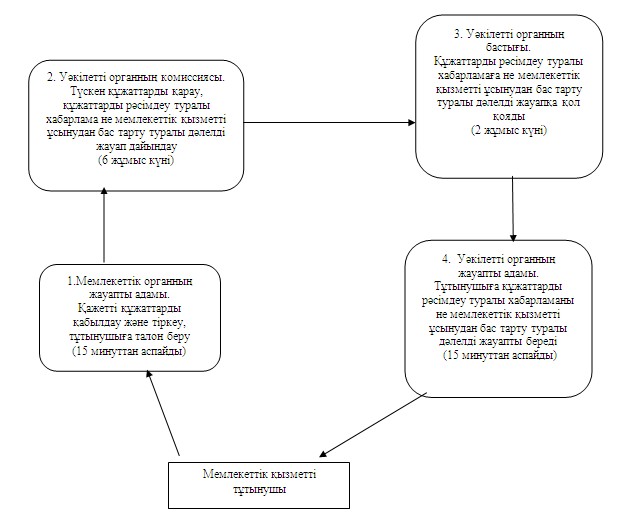 

Павлодар облысы     

Баянауыл ауданы әкімдігінің

2013 жылғы 22 қаңтардағы

N 38/01 қаулысымен    

бекітілді          

"Мемлекеттiк бюджет қаражаты есебiнен қызмет көрсететiн

мемлекеттiк және мемлекеттiк емес медициналық-әлеуметтiк

мекемелерде (ұйымдарда) әлеуметтiк қызмет көрсетуге арналған

құжаттарды рәсiмдеу" мемлекеттік қызмет РЕГЛАМЕНТІ 

1. Жалпы ережелер

      1. "Мемлекеттiк бюджет қаражаты есебiнен қызмет көрсететiн мемлекеттiк және мемлекеттiк емес медициналық-әлеуметтiк мекемелерде (ұйымдарда) әлеуметтiк қызмет көрсетуге арналған құжаттарды рәсiмдеу" мемлекеттік қызметі (бұдан әрі – мемлекеттік қызмет) Павлодар облысы, Баянауыл ауданы, Баянауыл селосы, Сәтбаев көшесі, 49 мекен-жайы бойынша орналасқан "Баянауыл ауданының жұмыспен қамту және әлеуметтік бағдарламалар бөлімі" мемлекеттік мекемесімен (бұдан әрі – уәкілетті орган) көрсетіледі.

      Жұмыс кестесi: демалыс (сенбi, жексенбi) және мереке күндерiн қоспағанда, сағат 13.00-ден 14.30-ға дейiн түскi үзiлiспен күн сайын сағат 9.00-ден 18.30-ға дейiн.

      Сондай-ақ Павлодар облысы, Баянауыл ауданы, Баянауыл селосы, Сәтбаев көшесі, 49 мекен-жайы бойынша орналасқан "Павлодар облысының халыққа қызмет көрсету орталығы" Республикалық мемлекеттік мекемесінің Баянауыл аудандық филиалымен баламалы негізде көрсетіледі.

      Жұмыс кестесі: демалыс - жексенбi, түскі үзiлiссіз, күн сайын сағат 9.00-ден 19.00-ге дейiн.



      2. Көрсетілетін мемлекеттік қызмет нысаны – автоматтандырылмаған.



      3. Мемлекеттік қызмет тегін көрсетіледі.



      4. Мемлекеттiк қызмет Қазақстан Республикасы Үкіметінің 2011 жылғы 7 сәуірдегі "Жергілікті атқарушы органдар көрсететін әлеуметтік қорғау саласындағы мемлекеттік қызметтердің стандарттарын бекіту туралы" (бұдан әрі – Стандарт) N 394 қаулысы негiзiнде көрсетіледі.



      5. Мемлекеттік қызмет Стандарттың 6-тармағында аталған жеке тұлғаларға (бұдан әрі – тұтынушылар) көрсетіледі.



      6. Өтініш беруші алатын көрсетiлетiн мемлекеттiк қызметтiң нәтижесi мемлекеттiк бюджет қаражаты есебiнен қызметтер көрсететiн мемлекеттiк және мемлекеттiк емес медициналық-әлеуметтiк мекемелерде (ұйымдарда) әлеуметтiк қызмет көрсетуге арналған құжаттарды рәсiмдеу туралы хабарлама не қызмет көрсетуден бас тарту туралы қағаз жеткiзгiштегi дәлелдi жауап болып табылады. 

2. Мемлекеттік қызмет көрсету тәртібіне талаптар

      7. Мемлекеттiк қызмет көрсету мерзiмдері:

      1) мемлекеттік қызметті көрсету мерзімдері тұтынушы қажеттi құжаттарды уәкілетті органға тапсырған сәттен бастап – он жеті жұмыс күні iшiнде;

      2) тұтынушы жүгінген сол жерде көрсетiлетiн мемлекеттiк қызметтi алуға дейiн күтудiң ең көп рұқсат етілген уақыты (талон алғанға дейiн) 30 минуттан аспайды;

      3) тұтынушыға жүгінген күнi сол жерде көрсетiлетiн мемлекеттiк қызметтi алушыға қызмет көрсетудiң ең көп рұқсат етілген уақыты 15 минуттан аспайды.



      8. Мемлекеттік қызметті көрсетуден бас тарту үшiн негiздер Стандарттың 16-тармағында көрсетілген.



      9. Мемлекеттік қызметті көрсету үшін құжаттарды қабылдау алдын ала жазылусыз және тездетілген қызмет көрсетусіз уәкілетті органның бір жауапты адамымен жүзеге асырылады. 

3. Мемлекеттік қызметті көрсету барысында

әрекеттер (өзара әрекеттер) тәртібін сипаттау

      10. Мемлекеттік қызметті алу үшін тұтынушы Стандарттың 11-тармағында белгіленген құжаттарды ұсынады.



      11. Барлық қажеттi құжаттарды тапсырғаннан кейiн тұтынушыға уәкiлеттi органда – тұтынушыны тiркеу және оның мемлекеттiк қызметтi алу күнi, құжаттарды қабылдаған жауапты адамның тегi мен аты-жөнi көрсетiлген талон берiледi.



      12. Мемлекеттік қызмет көрсету үдерісіне уәкілетті органда мынадай құрылымдық-функционалдық бірліктер (бұдан әрі – бірліктер) қатысады:

      уәкілетті органның жауапты адамы;

      уәкілетті органның бастығы.



      13. Әрбір бірліктер әкімшілік әрекеттерінің (процедураларының) жүйелілігі және өзара әрекеттері, әрбір әкімшілік әрекеттің (процедураның) атқарылу мерзімін қоса көрсеткенде жазбаша кестелік сипаттамасы осы регламентке 1-қосымшада көрсетілген.



      14. Мемлекеттік қызметті көрсету жүрісінде әкімшілік әрекеттердің логикалық жүйелілігі арасындағы қарым-қатынасты көрсететін сызба осы регламентке 2-қосымшада көрсетілген. 

4. Мемлекеттік қызметті көрсететін

лауазымды адамдардың жауапкершілігі

      15. Уәкілетті органның лауазымды қызметкерлері мемлекеттік қызметті көрсету кезінде қабылданған шешімдер мен әрекеттер (әрекетсіздіктер) үшін Қазақстан Республикасының заңдарымен белгіленген тәртіпте жауапкершілікке тартылады.

"Мемлекеттiк бюджет қаражаты  

есебiнен қызмет көрсететiн  

мемлекеттiк және мемлекеттiк  

емес медициналық-әлеуметтiк  

мекемелерде (ұйымдарда) әлеуметтiк

қызмет көрсетуге арналған     

құжаттарды ресiмдеу" мемлекеттік

қызмет регламентіне       

1-қосымша             

Құрылымдық-функционалдық бірліктер

(бұдан әрі – бірліктер) әрекетінің сипаттамасы

"Мемлекеттiк бюджет қаражаты  

есебiнен қызмет көрсететiн  

мемлекеттiк және мемлекеттiк  

емес медициналық-әлеуметтiк  

мекемелерде (ұйымдарда) әлеуметтiк

қызмет көрсетуге арналған     

құжаттарды ресiмдеу" мемлекеттік

қызмет регламентіне       

2-қосымша             

Мемлекеттік қызметті ұсыну үдерісінің сызбасы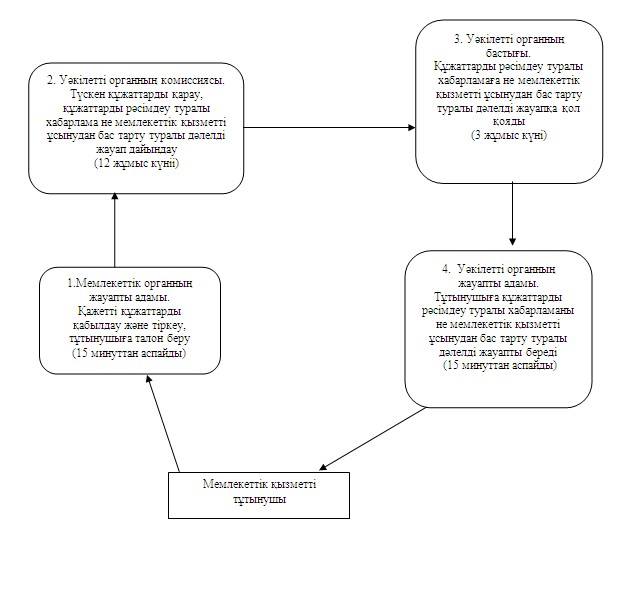 

Павлодар облысы     

Баянауыл ауданы әкімдігінің

2013 жылғы 22 қаңтардағы

N 38/01 қаулысымен    

бекітілді          

"Адамдарға жұмыспен қамтуға жәрдемдесудiң

белсендi нысандарына қатысуға жолдама

беру" мемлекеттік қызмет РЕГЛАМЕНТІ 

1. Жалпы ережелер

      1. "Адамдарға жұмыспен қамтуға жәрдемдесудiң белсендi нысандарына қатысуға жолдама беру" мемлекеттік қызметін (бұдан әрі – мемлекеттік қызмет) Павлодар облысы, Баянауыл ауданы, Баянауыл селосы, Сәтбаев көшесі, 49 мекен-жайы бойынша "Баянауыл ауданының жұмыспен қамту және әлеуметтік бағдарламалар бөлімі" мемлекеттік мекемесі (бұдан әрі – уәкілетті орган) көрсетеді.

      Мемлекеттiк қызмет:

      1) "Адамдарға жастар практикасына жолдама берудi";

      2) "Адамдарға қоғамдық жұмыстарға жолдама берудi";

      3) "Адамдарға әлеуметтiк жұмыс орнына жұмысқа орналасу үшiн жолдама берудi";

      4) "Жұмысқа орналасу үшiн жолдама берудi";

      5) "Адамдарға кәсiптiк даярлауға, қайта даярлауға және бiлiктiлiктi арттыруға жолдама берудi";

      6) "Адамдарға кәсiптiк бағдарлауда тегiн қызмет көрсетудi" қамтиды.



      2. Көрсетілетін мемлекеттік қызметтің нысаны: автоматтандырылмаған.



      3. Мемлекеттік қызмет тегін көрсетіледі.



      4. Мемлекеттiк қызмет жеке тұлғаларға: Қазақстан Республикасының азаматтарына, оралмандарға, Қазақстан Республикасында тұрақты тұратын шетелдiктерге, азаматтығы жоқ адамдарға (бұдан әрi – мемлекеттiк қызмет алушы) көрсетiледi.



      5. Мемлекеттік қызмет Қазақстан Республикасы Үкіметінің 2011 жылғы 7 сәуірдегі "Жергiлiктi атқарушы органдар көрсететiн әлеуметтiк қорғау саласындағы мемлекеттiк қызметтердiң стандарттарын бекiту туралы" N 394 қаулысымен бекітілген "Адамдарға жұмыспен қамтуға жәрдемдесудiң белсендi нысандарына қатысуға жолдама беру" стандарты (бұдан әрі – стандарт) негізінде көрсетіледі.



      6. Уәкiлеттi органның жұмыс кестесi демалыс және мереке күндерiн қоспағанда, сағат 13.00-ден 14.30-ға дейiн түскi үзiлiспен күн сайын сағат 9.00-ден 18.30-ға дейiн.



      7. Көрсетiлетiн мемлекеттiк қызметтiң нәтижесi мемлекеттiк қызмет алушы жұмыспен қамтуға жәрдемдесудiң белсендi нысандарына қатысуға қағаз жеткiзгiште жолдама беру не мемлекеттiк қызмет көрсетуден бас тарту туралы дәлелдi жауап болып табылады.

      Көрсетiлетiн "Адамдарға кәсiптiк бағдарлауда тегiн қызмет көрсету" мемлекеттiк қызметтiң нәтижесi мемлекеттiк қызмет алушыға ол орналасуы мүмкiн кәсiптер мен мамандықтардың тiзбесi туралы ауызша ақпарат беру (консультация беру) болып табылады. 

2. Мемлекеттік қызмет көрсетудің тәртібі

      8. Мемлекеттік қызмет көрсету мерзімдері:

      1) мемлекеттiк қызмет көрсету мерзiмдерi қажеттi құжаттарды тапсырған сәттен бастап 30 минуттан аспайды;

      2) мемлекеттiк қызметтi алуға дейiн күтудiң шектi ең көп уақыты - 30 минуттан аспайды;

      3) мемлекеттiк қызмет алушы өтiнiш берген күнi сол жерде көрсетiлетiн мемлекеттiк қызметтi алушыға қызмет көрсетудiң шектi ең көп уақыты - 30 минуттан аспайды.



      9. Мемлекеттік қызмет көрсетуден бас тартуға негіздеме стандарттың 16-тармағында қарастырылған.



      10. Мемлекеттік қызмет көрсету үшін құжаттарды қабылдау уәкілетті органның бір маманымен жүзеге асырылады. 

3. Мемлекеттік қызмет көрсету үрдісіндегі

әрекеттер (өзара қызметтер) тәртібін сипаттау

      11. Мемлекеттік қызметті алу үшін тұтынушы стандарттың 11-тармағында белгіленген құжаттарды ұсынады.



      12. Мемлекеттік қызмет алушы өтініш берген кезде жұмыспен қамтуға жәрдемдесудің белсенді нысандарына қатысуға жолдама беріледі.



      13. Мемлекеттік қызмет көрсету үдерісінде мынадай құрылымдық-функционалды бірліктер (бұдан әрі – бірліктер) қатыстырылған:

      уәкілетті органның жауапты адамы;

      уәкілетті орган бастығының орынбасары.



      14. Әрбір әкімшілік іс-әрекеттерді (рәсімдерді) орындаудың мерзімін көрсетумен әрбір бірліктер бойынша әкімшілік іс-әрекеттердің (рәсімдердің) кезектілігі мен өзара іс-әрекеттердің мәтіндік кестелік сипаттамасы осы регламентке 1-қосымшада көрсетілген.



      15. Мемлекеттік қызметті көрсету үдерісіндегі әкімшілік іс-әрекеттердің логикалық кезектілігінің өзара байланысты көрсететін схема осы регламентке 2-қосымшада көрсетілген. 

4. Мемлекеттік қызметті көрсететін

лауазымды адамдардың жауапкершілігі

      16. Уәкілетті органның лауазымды адамдарына мемлекеттік қызмет көрсету барысында олармен қабылданған шешімдер мен әрекеттер (әрекетсіздік) үшін Қазақстан Республикасының заңдарымен қарастырылған тәртіпте жауапкершілік жүктеледі.

"Адамдарға жұмыспен қамтуға  

жәрдемдесудiң белсендi нысандарына

қатысуға жолдама беру"     

мемлекеттік қызмет регламентіне

1-қосымша             

Құрылымдық-функционалдық бірліктер

(бұдан әрі – бірліктер) әрекетінің сипаттамасы

"Адамдарға жұмыспен қамтуға  

жәрдемдесудiң белсендi нысандарына

қатысуға жолдама беру"      

мемлекеттік қызмет регламентіне

2-қосымша             

Мемлекеттік қызмет көрсетудің сызба нұсқасы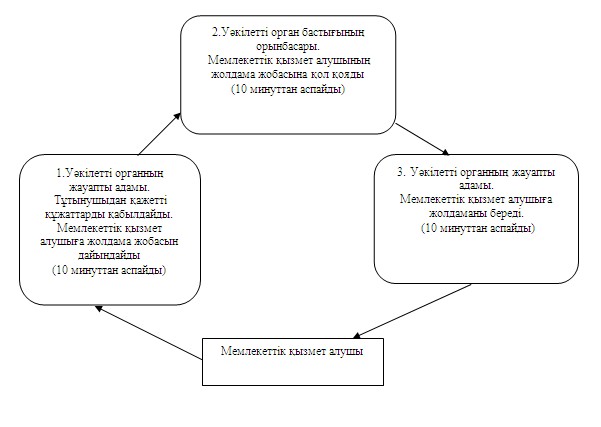 

Павлодар облысы     

Баянауыл ауданы әкімдігінің

2013 жылғы 22 қаңтардағы

N 38/01 қаулысымен    

бекітілді          

"Атаулы әлеуметтік көмек алушыларға өтініш

берушінің (отбасының) тиесілігін растайтын

анықтама беру" мемлекеттік қызмет РЕГЛАМЕНТІ 

1. Жалпы ережелер

      1. "Атаулы әлеуметтік көмек алушыларға өтініш берушінің (отбасының) тиесілігін растайтын анықтама беру" мемлекеттік қызметін (бұдан әрі – мемлекеттік қызмет) Павлодар облысы, Баянауыл ауданы, Баянауыл селосы, Сәтбаев көшесі, 49 мекен-жайы бойынша "Баянауыл ауданының жұмыспен қамту және әлеуметтік бағдарламалар бөлімі" мемлекеттік мекемесі (бұдан әрі – уәкілетті орган) көрсетеді.

      Тұрғылықты жері бойынша уәкілетті орган болмаған жағдайда мемлекеттік қызмет алушы мемлекеттік қызметті алу үшін осы регламентке 1-қосымшада көрсетілген мекен-жайлар бойынша селолық округ әкіміне жүгінеді.



      2. Көрсетілетін мемлекеттік қызметтің нысаны: автоматтандырылмаған. 



      3. Мемлекеттік қызмет тегін көрсетіледі.



      4. Мемлекеттік қызмет жеке тұлғаларға – мемлекеттiк атаулы әлеуметтiк көмек алушыларға (бұдан әрi – мемлекеттiк қызмет алушылар) көрсетiледi.



      5. Мемлекеттік қызмет Қазақстан Республикасы Үкіметінің 2011 жылғы 7 сәуірдегі "Жергiлiктi атқарушы органдар көрсететiн әлеуметтiк қорғау саласындағы мемлекеттiк қызметтердiң стандарттарын бекiту туралы" N 394 қаулысымен бекітілген "Атаулы әлеуметтік көмек алушыларға өтініш берушінің (отбасының) тиесілігін растайтын анықтама беру" стандарты (бұдан әрі – стандарт) негізінде көрсетіледі.



      6. Уәкiлеттi органның және селолық округ әкiмiнiң жұмыс кестесi: демалыс (сенбі, жексенбі) және мереке күндерiн қоспағанда, сағат 13.00-ден 14.30-ға дейiн түскi үзiлiспен күн сайын сағат 9.00-ден 18.30-ға дейiн.



      7. Көрсетiлетiн мемлекеттiк қызметтiң нәтижесi ағымдағы тоқсанда атаулы әлеуметтiк көмек алушыларға мемлекеттiк қызмет алушының (отбасының) тиесiлiгiн растайтын анықтама, не қызмет көрсетуден бас тарту туралы қағаз жеткiзгiштегi дәлелдi жауап болып табылады. 

2. Мемлекеттік қызмет көрсетудің тәртібі

      8. Мемлекеттік қызмет көрсету мерзімдері:

      мемлекеттiк қызмет көрсету мерзiмдерi қажеттi құжаттарды тапсырған сәттен бастап 15 минуттан аспайды;

      мемлекеттiк қызмет алушы өтiнiш берген күнi сол жерде көрсетiлетiн мемлекеттiк қызметтi алуға дейiн күтудiң шектi ең көп уақыты бiр мемлекеттiк қызмет алушыға қызмет көрсетуге 15 минуттан есептегенде кезектегi адамдардың санына байланысты болады;

      мемлекеттiк қызмет алушы өтiнiш берген күнi сол жерде көрсетiлетiн мемлекеттiк қызметтi алушыға қызмет көрсетудiң рұқсат берiлген ең көп уақыты 15 минуттан аспайды.



      9. Мемлекеттік қызмет көрсетуден бас тартуға негіздеме стандарттың 16-тармағында қарастырылған.



      10. Мемлекеттік қызмет көрсету үшін құжаттарды қабылдау уәкілетті органның бір маманымен және селолық округ әкімі аппаратының бір маманымен жүзеге асырылады. 

3. Мемлекеттік қызмет көрсету үрдісіндегі

әрекеттер (өзара қызметтер) тәртібін сипаттау

      11. Мемлекеттік қызметті алу үшін тұтынушы стандарттың 11-тармағында белгіленген құжаттарды ұсынады.



      12. Мемлекеттік қызмет көрсету үдерісінде мынадай құрылымдық-функционалды бірліктер (бұдан әрі – бірліктер) қатыстырылған:

      тұтынушы уәкілетті органға жүгінгенде:

      уәкілетті органның жауапты адамы;

      уәкілетті органның сектор меңгерушісі;

      селолық округі әкіміне жүгінгенде:

      селолық округ әкімі аппаратының жауапты адамы;

      селолық округтің әкімі.



      13. Әрбір әкімшілік іс-әрекеттерді (рәсімдерді) орындаудың мерзімін көрсетумен әрбір бірліктер бойынша әкімшілік іс-әрекеттердің (рәсімдердің) кезектілігі мен өзара іс-әрекеттердің мәтіндік кестелік сипаттамасы осы регламентке 2-қосымшада көрсетілген.



      14. Мемлекеттік қызметті көрсету үдерісіндегі әкімшілік іс-әрекеттердің логикалық кезектілігінің арасындағы өзара байланысты көрсететін схема осы регламентке 3-қосымшада көрсетілген. 

4. Мемлекеттік қызметті көрсететін

лауазымды адамдардың жауапкершілігі

      15. Уәкілетті органдардың, селолық округ әкімі аппаратының лауазымды адамдарына және селолық округтің әкіміне мемлекеттік қызмет көрсету барысында олармен қабылданған шешімдер мен әрекеттер (әрекетсіздік) үшін Қазақстан Республикасының заңдарымен қарастырылған тәртіпте жауапкершілік жүктеледі.

"Атаулы әлеуметтік көмек  

алушыларға өтініш берушінің 

(отбасының) тиесілігін растайтын

анықтама беру" мемлекеттік  

қызмет регламентіне     

1-қосымша            

Селолық округтер әкімдері мекен-жайларының тізбесі

"Атаулы әлеуметтік көмек   

алушыларға өтініш берушінің 

(отбасының) тиесілігін растайтын

анықтама беру" мемлекеттік  

қызмет регламентіне     

2-қосымша            

Уәкілетті органға жүгінген кездегі құрылымдық-функционалдық

бірліктер (бұдан әрі – бірліктер) іс-әрекеттерінің сипаттамасы 

Селолық округ әкіміне жүгінген кездегі құрылымдық-функционалдық

бірліктер (бұдан әрі – бірліктер) іс-әрекеттерінің сипаттамасы

"Атаулы әлеуметтік көмек   

алушыларға өтініш берушінің 

(отбасының) тиесілігін растайтын

анықтама беру" мемлекеттік  

қызмет регламентіне     

3-қосымша           

Уәкілетті органға жүгінген кездегі мемлекеттік

қызметті ұсыну үдерісінің кестесі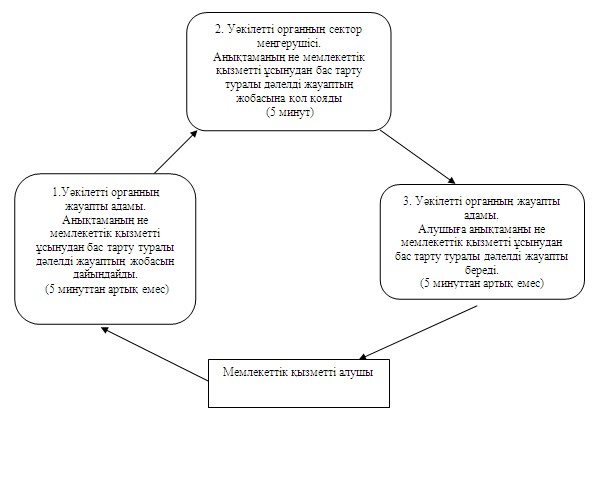  

Ауылдық округ әкіміне келу кезіндегі

мемлекеттік қызмет көрсету үрдісінің сызбасы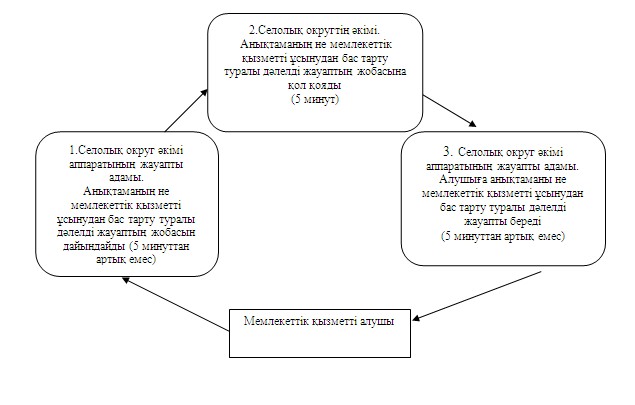 

Павлодар облысы     

Баянауыл ауданы әкімдігінің

2013 жылғы 22 қаңтардағы

N 38/01 қаулысымен    

бекітілді          

"Жалғызiлiктi, жалғыз тұратын қарттарға, бөгде адамның

күтiмiне және жәрдемiне мұқтаж мүгедектерге және мүгедек

балаларға үйде әлеуметтiк қызмет көрсетуге құжаттарды

рәсiмдеу" мемлекеттік қызмет РЕГЛАМЕНТІ 

1. Жалпы ережелер

      1. "Жалғызiлiктi, жалғыз тұратын қарттарға, бөгде адамның күтiмiне және жәрдемiне мұқтаж мүгедектерге және мүгедек балаларға үйде әлеуметтiк қызмет көрсетуге құжаттарды рәсiмдеу" мемлекеттік қызметі (бұдан әрі – мемлекеттік қызмет) Павлодар облысы, Баянауыл ауданы, Баянауыл селосы, Сәтбаев көшесі, 49 мекен-жайы бойынша орналасқан "Баянауыл ауданының жұмыспен қамту және әлеуметтік бағдарламалар бөлімі" мемлекеттік мекемесімен (бұдан әрі – уәкілетті орган) көрсетіледі.

      Жұмыс кестесi: демалыс (сенбi, жексенбi) және мереке күндерiн қоспағанда, сағат 13.00-ден 14.30-ға дейiн түскi үзiлiспен күн сайын сағат 9.00-ден 18.30-ға дейiн.

      Сондай-ақ Павлодар облысы, Баянауыл ауданы, Баянауыл селосы, Сәтбаев көшесі, 49 мекен-жайы бойынша орналасқан "Павлодар облысының халыққа қызмет көрсету орталығы" Республикалық мемлекеттік мекемесінің Баянауыл аудандық филиалымен баламалы негізде көрсетіледі.

      Жұмыс кестесі: демалыс - жексенбi, түскі үзiлiссіз, күн сайын сағат 9.00-ден 19.00-ге дейiн.



      2. Көрсетілетін мемлекеттік қызмет нысаны – автоматтандырылмаған.



      3. Мемлекеттік қызмет тегін көрсетіледі.



      4. Мемлекеттік қызмет Стандарттың 6-тармағында аталған жеке тұлғаларға (бұдан әрі – тұтынушылар) көрсетіледі.



      5. Мемлекеттiк қызмет Қазақстан Республикасы Үкіметінің 2011 жылғы 7 сәуірдегі "Жергілікті атқарушы органдар көрсететін әлеуметтік қорғау саласындағы мемлекеттік қызметтердің стандарттарын бекіту туралы" (бұдан әрі – Стандарт) N 394 қаулысы негiзiнде көрсетіледі.



      6. Көрсетiлетiн мемлекеттiк қызметтiң нәтижесi өтініш берушіге үйде әлеуметтiк қызмет көрсетуге құжаттарды рәсiмдеу туралы хабарлама не мемлекеттiк қызмет көрсетуден бас тарту туралы қағаз жеткiзгiштегi дәлелдi жауап болып табылады. 

2. Мемлекеттік қызмет көрсету тәртібіне талаптар

      7. Мемлекеттiк қызмет көрсету мерзiмдері:

      1) мемлекеттік қызметті көрсету мерзімдері тұтынушы қажеттi құжаттарды тапсырған сәттен бастап – он төрт жұмыс күні iшiнде;

      2) тұтынушы өтiнiш берген күнi сол жерде көрсетiлетiн мемлекеттiк қызметтi алуға дейiн күтудiң жол берiлетiн ең көп уақыты (талон алғанға дейiн) – 30 минуттан аспайды;

      3) тұтынушыға өтiнiш берген күнi сол жерде көрсетiлетiн мемлекеттiк қызметтi тұтынушыға қызмет көрсетудiң жол берiлетiн ең көп уақыты – 15 минуттан аспайды.



      8. Мемлекеттік қызметті көрсетуден бас тарту және (немесе) тоқтата тұру үшiн негiздер Стандарттың 16-тармағында көрсетілген.



      9. Мемлекеттік қызметті көрсету үшін құжаттарды қабылдау алдын ала жазылусыз және тездетілген қызмет көрсетусіз уәкілетті органның бір жауапты адамымен жүзеге асырылады. 

3. Мемлекеттік қызметті көрсету барысында

әрекеттер (өзара әрекеттер) тәртібін сипаттау

      10. Мемлекеттік қызметті алу үшін тұтынушы Стандарттың 11-тармағында белгіленген құжаттарды ұсынады.



      11. Барлық қажеттi құжаттарды тапсырғаннан кейiн тұтынушыға уәкiлеттi органда – тұтынушыны тiркеу және оның мемлекеттiк қызметтi алу күнi, құжаттарды қабылдаған жауапты адамның тегi мен аты-жөнi көрсетiлген талон берiледi.



      12. Мемлекеттік қызмет көрсету үдерісіне уәкілетті органда мынадай құрылымдық-функционалдық бірліктер (бұдан әрі – бірліктер) қатысады:

      уәкілетті органның бастығы;

      уәкілетті органның жауапты адамы.



      13. Әрбір бірліктер әкімшілік әрекеттерінің (процедураларының) жүйелілігі және өзара әрекеттері, әрбір әкімшілік әрекеттің (процедураның) атқарылу мерзімін қоса көрсеткенде жазбаша кестелік сипаттамасы осы регламентке 1-қосымшада көрсетілген.



      14. Мемлекеттік қызметті көрсету жүрісінде әкімшілік әрекеттердің логикалық жүйелілігі арасындағы қарым-қатынасты көрсететін сызба осы регламентке 2-қосымшада көрсетілген. 

4. Мемлекеттік қызметті көрсететін

лауазымды тұлғалардың жауапкершілігі

      15. Уәкілетті органның лауазымды қызметкерлері мемлекеттік қызметті көрсету кезінде қабылданған шешімдер мен әрекеттер (әрекетсіздіктер) үшін Қазақстан Республикасының заңдарымен белгіленген тәртіпте жауапкершілікке тартылады.

"Жалғызiлiктi, жалғыз тұратын  

қарттарға, бөгде адамның күтiмiне

және жәрдемiне мұқтаж мүгедектерге

және мүгедек балаларға үйде   

әлеуметтiк қызмет көрсетуге   

құжаттарды ресiмдеу" мемлекеттік

қызмет регламентіне       

1-қосымша              

Құрылымдық-функционалдық бірліктер

(бұдан әрі – бірліктер) әрекетінің сипаттамасы

"Жалғызiлiктi, жалғыз тұратын  

қарттарға, бөгде адамның күтiмiне

және жәрдемiне мұқтаж мүгедектерге

және мүгедек балаларға үйде   

әлеуметтiк қызмет көрсетуге   

құжаттарды ресiмдеу" мемлекеттік

қызмет регламентіне       

2-қосымша              

Мемлекеттік қызметті ұсыну үдерісінің сызбасы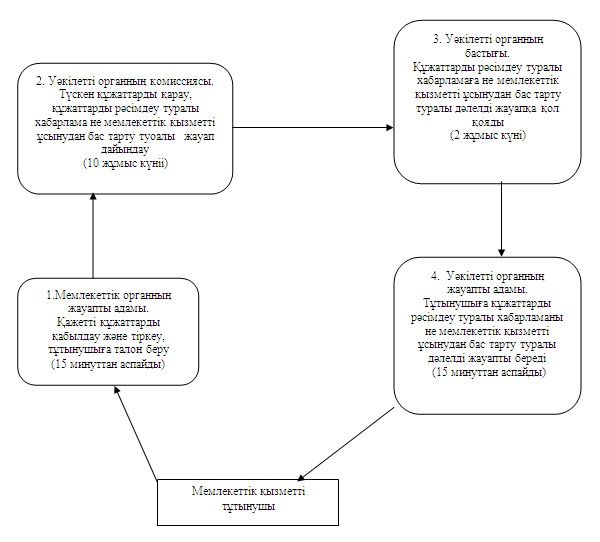 
					© 2012. Қазақстан Республикасы Әділет министрлігінің «Қазақстан Республикасының Заңнама және құқықтық ақпарат институты» ШЖҚ РМК
				Негізгі үдерістің (жүріс, жұмыс ағыны) әрекеттері
1Негізгі үдеріс (жүріс, жұмыс ағыны) әрекеті1232Бірліктердің атауыУәкілетті органның қызметкеріУәкілетті орган бастығының орынбасарыУәкілетті органның қызметкері3Әрекет (процестің, процедураның, операцияның) атауы және олардың сипаттамасыТұтынушымен ұсынылған құжаттарды қабылдау және тіркеуЖұмыссыз ретінде тіркелгені туралы анықтамаға не қызмет ұсынудан бас тарту туралы дәлелді жауапқа қол қоюЖұмыссыз ретінде тіркелгені туралы анықтаманы не тұтынушыға қызмет ұсынудан бас тарту туралы дәлелді жауапты беру4Аяқталу нысаны (мәліметтер, құжаттар, ұйымдастырушылық-өкімдік шешімдер)Жұмыссыз ретінде тіркелгені туралы анықтаманың не қызметті ұсынудан бас тарту туралы дәлелді жауаптың жобасыЖұмыссыз ретінде тіркелгені туралы анықтама не қызметті ұсынудан бас тарту туралы дәлелді жауапЖұмыссыз ретінде тіркелгені туралы анықтама не қызметті ұсынудан бас тарту туралы дәлелді жауап5Орындау мерзімі4 минуттан аспайды3 минуттан аспайды3 минуттан аспайды6Келесі әрекет нөмірі23Негізгі үдерістің (жүріс, жұмыс ағыны) әрекеттері
1Әрекет N (жүрістің, жұмыс ағынының)1234562Бірліктің атауыУәкілетті органның жауапты адамыУәкілетті органның арнайы комиссиясыУәкілетті органның жауапты адамыУәкілетті органның сектор меңгерушісіУәкілетті органның бастығыУәкілетті органның жауапты адамы3Әрекеттің (процестің, процедураның, операцияның) атауы және олардың сипаттамасыҚажетті құжаттарды қабылдау, тіркеу, мемлекеттік қызмет алушыға талон беруТүскен құжаттарды қарау, тұрғын үй көмегін тағайындау не мемлекеттік қызметті ұсынудан бас тарту туралы шешім қабылдауТұрғын үй көмегін тағайындайды. Тұрғын үй көмегін тағайындау туралы хабарламаның жобасын не мемлекеттік қызметті ұсынудан бас тарту туралы дәлелді жауап дайындайдыТұрғын үй көмегін тағайындауды тексередіТұрғын үй көмегін тағайындау туралы хабарламаға не мемлекеттік қызметті ұсынудан бас тарту туралы дәлелді жауапқа қол қоядыТұрғын үй көмегін тағайындау туралы хабарламаны не мемлекеттік қызметті ұсынудан бас тарту туралы дәлелді жауапты береді4Аяқталу нысаны (мәліметтер, құжат, ұйымдастырушылық-өкімдік шешімі)ТалонШешімТұрғын үй көмегін тағайындау туралы хабарламаның не мемлекеттік қызметті ұсынудан бас тарту туралы дәлелді жауаптың жобасыТұрғын үй көмегін тағайындау туралы шешімТұрғын үй көмегін тағайындау туралы хабарлама не мемлекеттік қызметті ұсынудан бас тарту туралы дәлелді жауапТұрғын үй көмегін тағайындау туралы хабарлама не мемлекеттік қызметті ұсынудан бас тарту туралы дәлелді жауап5Орындау мерзімі20 минуттан аспайды3 күнтізбелік күн2 күнтізбелік күн2 күнтізбелік күн1 күнтізбелік күн20 минуттан аспайды6Келесі әрекеттің нөмірі23456Негізгі үдерістің (жүріс, жұмыс ағыны) әрекеттері
1әрекет N (жүрістің, жұмыс ағынының)12342Бірліктердің атауыАрнайы комиссия жұмыс органының жауапты адамыУәкілетті органның бастығыАрнайы комиссияның жұмыс органыАрнайы комиссия жұмыс органының жауапты адамы3Әрекет (процестің, процедураның, операцияның) атауы және олардың сипаттамасыТұтынушымен ұсынылған құжаттарды қабылдау және тіркеу. Тұтынушыға талон беруҚұжаттарды қарау, бұрыштама қоюҚұжаттарды қарау, Семей ядролық сынақ полигонында ядролық сынақтардың салдарынан зардап шеккен Қазақстан Республикасы азаматтарын тiркеу және есепке алу жөнінде не қызмет көрсетуден бас тарту туралы шешім шығару, хабарламаға не дәлелді жауапқа қол қоюТұтынушыға хабарлама не мемлекеттік қызмет көрсетуден бас тарту туралы дәлелді жауапты беру4Аяқталу нысаны (мәліметтер, құжат, ұйымдастырушылық-өкімдік шешімі)Құжаттарды қабылдағаны туралы талонБұрыштамаХабарлама не мемлекеттік қызметті ұсынудан бас тарту туралы дәлелді жауапХабарлама не мемлекеттік қызметті ұсынудан бас тарту туралы дәлелді жауап5Орындау мерзімі30 минуттан аспайды5 күнтізбелік күн13 күнтізбелік күн15 минуттан аспайды6Келесі әрекеттің нөмірі234р/с N
Селолық округінің атауы
Заңды мекенжайы
Жұмыс кестесi
Байланыс телефоны
1Ақсан ауылдық округіБаянауыл ауданы, Ақсан ауылыКүн сайын 9.00 ден сағат 18.30-ге дейiн, демалыс - сенбi, жексенбi8 (71840)  914542Баянауыл ауылдық округіСәтпаев көшесі 49, Баянауыл ауылы, Баянауыл ауданыКүн сайын 9.00 ден сағат 18.30-ге дейiн, демалыс - сенбi, жексенбi8 (71840)  914453Бірлік ауылдық округіБаянауыл ауданы, Бірлік ауылыКүн сайын 9.00 ден сағат 18.30-ге дейiн, демалыс - сенбi, жексенбi8 (71840) 986454Жанажол ауылдық округіБаянауыл ауданы, Жанажол ауылыКүн сайын 9.00 ден сағат 18.30-ге дейiн, демалыс - сенбi, жексенбi8 (71840) 950395Жанатілек ауылдық округіБаянауыл ауданы, Жанатілек ауылыКүн сайын 9.00 ден сағат 18.30-ге дейiн, демалыс - сенбi, жексенбi8 (71840) 919896Құндыкөл ауылдық округіБаянауыл ауданы, Құндыкөл ауылыКүн сайын 9.00 ден сағат 18.30-ге дейiн, демалыс - сенбi, жексенбi8 (71840) 941177Қаратомар ауылдық округіБаянауыл ауданы, Қаратомар ауылыКүн сайын 9.00 ден сағат 18.30-ге дейiн, демалыс - сенбi, жексенбi8 (71840) 660418Қүркелі ауылдық округіБаянауыл ауданы, Қүркелі ауылыКүн сайын 9.00 ден сағат 18.30-ге дейiн, демалыс - сенбi, жексенбi8 (71840) 913879Қызылтау ауылдық округіБаянауыл ауданы, Жуантөбе ауылыКүн сайын 9.00 ден сағат 18.30-ге дейiн, демалыс - сенбi, жексенбi8 (71840) 4143210Лекер ауылдық округіБаянауыл ауданы, Лекер ауылыКүн сайын 9.00 ден сағат 18.30-ге дейiн, демалыс - сенбi, жексенбi8 (71840) 9083011Майқайын кеңтіЛенин көшесі 35, Майқайын кеңті, Баянауыл ауданыКүн сайын 9.00 ден сағат 18.30-ге дейiн, демалыс - сенбi, жексенбi8 (71840)  2183912Сәтбаев ауылдық округіБаянауыл ауданы, Сәтбаев ауылдық округі, Қараашы ауылыКүн сайын 9.00 ден сағат 18.30-ге дейiн, демалыс - сенбi, жексенбi8 (71840) 6122113Торайғыр ауылдық округіБаянауыл ауданы, Торайғыр ауылыКүн сайын 9.00 ден сағат 18.30-ге дейiн, демалыс - сенбi, жексенбi8 (71840) 6134414Шөптікөл ауылдық округіБаянауыл ауданы, ЦЕС ауылыКүн сайын 9.00 ден сағат 18.30-ге дейiн, демалыс - сенбi, жексенбi8 (71840) 4020015Ұзынбұлақ ауылдық округіБаянауыл ауданы, Ұзынбұлақ ауылыКүн сайын 9.00 ден сағат 18.30-ге дейiн, демалыс - сенбi, жексенбi8 (71840) 50225Негізгі үдерістің (жүріс, жұмыс ағыны) әрекеттері
1Әрекет N (жүріс, жұмыс ағыны)123452Бірліктердің атауыУәкілетті органның жауапты адамыУәкілетті органның арнайы комиссиясыУәкілетті органның жауапты адамыУәкілетті органның бастығыУәкілетті органның жауапты адамы3Әрекеттің (процестің, процедураның, операцияның) атауы және олардың сипаттамасыҚажетті құжаттарды қабылдау, тіркеу, тұтынушыға талон беруТүскен құжаттарды қарау, әлеуметтік көмек тағайындау туралы шешім қабылдау не мемлекеттік қызметті ұсынудан бас тартуӘлеуметтік көмек тағайындау туралы хабарламаның жобасын не мемлекеттік қызметті ұсынудан бас тарту туралы дәлелді жауап дайындайдыӘлеуметтік көмек тағайындау туралы хабарламаға не мемлекеттік қызметті ұсынудан бас тарту туралы дәлелді жауапқа қол қоядыТұтынушыға әлеуметтік көмек тағайындау туралы хабарламаны не мемлекеттік қызметті ұсынудан бас тарту туралы дәлелді жауапты береді4Аяқталу нысаны (мәліметтер, құжат, ұйымдастырушылық-өкімдік шешімі)ТалонШешімӘлеуметтік көмек тағайындау туралы хабарламаның не мемлекеттік қызметті ұсынудан бас тарту туралы дәлелді жауаптың жобасыӘлеуметтік көмек тағайындау туралы хабарлама не мемлекеттік қызметті ұсынудан бас тарту туралы дәлелді жауапӘлеуметтік көмек тағайындау туралы хабарлама не мемлекеттік қызметті ұсынудан бас тарту туралы дәлелді жауап5Орындау мерзімі30 минуттан аспайды5 жұмыс күні2 жұмыс күні1 жұмыс күні30 минуттан аспайды6Келесі әрекеттің нөмірі2345Негізгі үдерістің (жүріс, жұмыс ағыны) әрекеттері
1Әрекет N (жүрістің, жұмыс ағынының)12345672Бірліктердің атауыСелолық округ әкімі (селолық округ әкімі аппаратының жауапты адамы)Селолық округ әкімі (селолық округ әкімі аппаратының жауапты адамы)Уәкілетті органның арнайы комиссиясыУәкілетті органның жауапты адамыУәкілетті органның бастығыУәкілетті органның жауапты адамыСелолық округ әкімі (селолық округ әкімі аппаратының жауапты адамы)3Әрекеттің (процестің, процедураның, операцияның) атауы және олардың сипаттамасыҚажетті құжаттарды қабылдау, тіркеу, тұтынушыға талон беруТүскен құжаттардың тізілімін жасау, құжаттарды уәкілетті органға бағыттауТүскен құжаттарды қарау, әлеуметтік көмек тағайындау туралы шешім қабылдау не мемлекеттік қызметті ұсынудан бас тартуӘлеуметтік көмек тағайындау туралы хабарламаның жобасын не мемлекеттік қызметті ұсынудан бас тарту туралы дәлелді жауап дайындайдыӘлеуметтік көмек тағайындау туралы хабарламаға не мемлекеттік қызметті ұсынудан бас тарту туралы дәлелді жауапқа қол қоядыСелолық округ әкіміне әлеуметтік көмек тағайындау туралы хабарламаны не мемлекеттік қызметті ұсынудан бас тарту туралы дәлелді жауапты жолдайдыТұтынушыға әлеуметтік көмек тағайындау туралы хабарламаны не мемлекеттік қызметті ұсынудан бас тарту туралы дәлелді жауапты береді4Аяқталу нысаны (мәліметтер, құжат, ұйымдастырушылық-өкімдік шешімі)ТалонТүскен құжаттар тізіліміШешімӘлеуметтік көмек тағайындау туралы хабарламаның не мемлекеттік қызметті ұсынудан бас тарту туралы дәлелді жауаптың жобасыӘлеуметтік көмек тағайындау туралы хабарлама не мемлекеттік қызметті ұсынудан бас тарту туралы дәлелді жауапӘлеуметтік көмек тағайындау туралы хабарлама не мемлекеттік қызметті ұсынудан бас тарту туралы дәлелді жауапӘлеуметтік көмек тағайындау туралы хабарлама не мемлекеттік қызметті ұсынудан бас тарту туралы дәлелді жауап5Орындау мерзімі30 минут3 жұмыс күні5 жұмыс күні2 жұмыс күні1 жұмыс күні3 жұмыс күні30 минут6Келесі әрекеттің нөмірі234567р/с N
Селолық округінің атауы
Заңды мекенжайы
Жұмыс кестесi
Байланыс  телефоны
1Ақсан ауылдық округіБаянауыл ауданы, Ақсан ауылыКүн сайын 9.00 ден сағат 18.30-ге дейiн, демалыс - сенбi, жексенбi8 (71840) 914542Баянауыл ауылдық округіСәтпаев көшесі 49, Баянауыл ауылы, Баянауыл ауданыКүн сайын 9.00 ден сағат 18.00-ге дейiн, демалыс - сенбi, жексенбi8 (71840) 914453Бірлік ауылдық округіБаянауыл ауданы, Бірлік ауылыКүн сайын 9.00 ден сағат 18.00-ге дейiн, демалыс - сенбi, жексенбi8 (71840) 986454Жанажол ауылдық округіБаянауыл ауданы, Жанажол ауылыКүн сайын 9.00 ден сағат 18.00-ге дейiн, демалыс - сенбi, жексенбi8 (71840) 950395Жанатілек ауылдық округіБаянауыл ауданы, Жанатілек ауылыКүн сайын 9.00 ден сағат 18.00-ге дейiн, демалыс - сенбi, жексенбi8 (71840) 919896Құндыкөл ауылдық округіБаянауыл ауданы, Құндыкөл ауылыКүн сайын 9.00 ден сағат 18.00-ге дейiн, демалыс - сенбi, жексенбi8 (71840) 941177Қаратомар ауылдық округіБаянауыл ауданы, Қаратомар ауылыКүн сайын 9.00 ден сағат 18.00-ге дейiн, демалыс - сенбi, жексенбi8 (71840) 660418Қүркелі ауылдық округіБаянауыл ауданы, Қүркелі ауылыКүн сайын 9.00 ден сағат 18.00-ге дейiн, демалыс - сенбi, жексенбi8(71840) 913879Қызылтау ауылдық округіБаянауыл ауданы, Жуантөбе ауылыКүн сайын 9.00 ден сағат 18.00-ге дейiн, демалыс - сенбi, жексенбi8 (71840) 4143210Лекер ауылдық округіБаянауыл ауданы, Лекер ауылыКүн сайын 9.00 ден сағат 18.00-ге дейiн, демалыс - сенбi, жексенбi8(71840) 9083011Майқайын кеңтіЛенин көшесі 35, Майқайын кеңті, Баянауыл ауданыКүн сайын 9.00 ден сағат 18.00-ге дейiн, демалыс - сенбi, жексенбi8 (71840) 2183912Сәтбаев ауылдық округіБаянауыл ауданы, Сәтбаев ауылдық округі, Қараашы ауылыКүн сайын 9.00 ден сағат 18.00-ге дейiн, демалыс - сенбi, жексенбi8(71840) 6122113Торайғыр ауылдық округіБаянауыл ауданы, Торайғыр ауылыКүн сайын 9.00 ден сағат 18.00-ге дейiн, демалыс - сенбi, жексенбi8 (71840) 6134414Шөптікөл ауылдық округіБаянауыл ауданы, ЦЕС ауылыКүн сайын 9.00 ден сағат 18.00-ге дейiн, демалыс - сенбi, жексенбi8 (71840) 4020015Ұзынбұлақ ауылдық округіБаянауыл ауданы,Ұзынбұлақ ауылыКүн сайын 9.00 ден сағат 18.00-ге дейiн, демалыс - сенбi, жексенбi8 (71840) 50225Негізгі үдерістің (жүріс, жұмыс ағыны) әрекеттері
1Әрекет N (жүрістің, жұмыс ағынының)123452Бірліктердің атауыУәкілетті органның жауапты адамыУәкілетті органның жауапты адамыУәкілетті органның сектор меңгерушісіУәкілетті органның бастығыУәкілетті органның жауапты адамы3Әрекеттің (процестің, процедура, операцияның) атауы және олардың сипаттамасыҚажетті құжаттарды қабылдау, тіркеу, тұтынушыға талон беруЖәрдемақы тағайындау, Жәрдемақы тағайындау туралы хабарламаның жобасын не мемлекеттік қызметті ұсынудан бас тарту туралы дәлелді жауап дайындайдыЖәрдемақы тағайындауды тексереді, жәрдемақы тағайындау туралы шешімге қол қоядыЖәрдемақы тағайындау туралы хабарламаға не мемлекеттік қызметті ұсынудан бас тарту туралы дәлелді жауапқа қол қоядыТұтынушыға жәрдемақы тағайындау туралы хабарламаны не мемлекеттік қызметті ұсынудан бас тарту туралы дәлелді жауапты береді4Аяқталу нысаны (мәліметтер, құжат, ұйымдастырушылық-өкімдік шешімі)ТалонЖәрдемақы тағайындау туралы хабарламаның не мемлекеттік қызметті ұсынудан бас тарту туралы дәлелді жауаптың жобасыЖәрдемақы тағайындау туралы шешімЖәрдемақы тағайындау туралы хабарлама не мемлекеттік қызметті ұсынудан бас тарту туралы дәлелді жауапЖәрдемақы тағайындау туралы хабарлама не мемлекеттік қызметті ұсынудан бас тарту туралы дәлелді жауап5Орындау мерзімі15 минуттан аспайды4 жұмыс күні2 жұмыс күні2 жұмыс күні15 минуттан аспайды6Келесі әрекеттің нөмірі2345Негізгі үдерістің (жүріс, жұмыс ағыны) әрекеттері
1Әрекет N (жүрістің, жұмыс ағынының)12345672Бірліктердің атауыСелолық округ әкімі (селолық округ әкімі аппаратының жауапты адамы)Селолық округ әкімі (селолық округ әкімі аппаратының жауапты адамы)Уәкілетті органның жауапты адамыУәкілетті органның сектор меңгерушісіУәкілетті органның бастығыУәкілетті органның жауапты адамыСелолық округ әкімі (селолық округ әкімі аппаратының жауапты адамы)3Әрекеттің (процестің, процедураның, операцияның) атауы және олардың сипаттамасыҚажетті құжаттарды қабылдау, тіркеу, тұтынушыға талон беруТүскен құжаттардың тізілімін жасау, құжаттарды уәкілетті органға бағыттауЖәрдемақы тағайындау, жәрдемақы тағайындау туралы хабарламаның жобасын не мемлекеттік қызметті ұсынудан бас тарту туралы дәлелді жауап дайындайдыЖәрдемақы тағайындауды тексереді, жәрдемақы тағайындау туралы шешімге қол қоядыЖәрдемақы тағайындау туралы хабарламаға не мемлекеттік қызметті ұсынудан бас тарту туралы дәлелді жауапқа қол қоядыСелолық округ әкіміне жәрдемақы тағайындау туралы хабарламаны не мемлекеттік қызметті ұсынудан бас тарту туралы дәлелді жауапты жолдайдыТұтынушыға жәрдемақы тағайындау туралы хабарламаны не мемлекеттік қызметті ұсынудан бас тарту туралы дәлелді жауапты береді4Аяқталу нысаны (мәліметтер, құжат, ұйымдастырушылық-өкімдік шешімі)ТалонТүскен құжаттар тізіліміЖәрдемақы тағайындау туралы хабарламаның не мемлекеттік қызметті ұсынудан бас тарту туралы дәлелді жауаптың жобасыЖәрдемақы тағайындау туралы шешімЖәрдемақы тағайындау туралы хабарлама не мемлекеттік қызметті ұсынудан бас тарту туралы дәлелді жауапЖәрдемақы тағайындау туралы хабарлама не мемлекеттік қызметті ұсынудан бас тарту туралы дәлелді жауапЖәрдемақы тағайындау туралы хабарлама не мемлекеттік қызметті ұсынудан бас тарту туралы дәлелді жауап5Орындау мерзімі30 минут5 күнтізбелік күн11 күнтізбелік күн4 күнтізбелік күн4 күнтізбелік күн4 күнтізбелік күн30 минут6Келесі әрекеттің нөмірі234567Негізгі үдерістің (жүріс, жұмыс ағыны) әрекеттері
1Әрекет N (жүрістің, жұмыс ағынының)12342Бірліктердің атауыУәкілетті органның жауапты адамыУәкілетті органның жауапты адамыУәкілетті органның бастығыУәкілетті органның жауапты адамы3Әрекеттің (процестің, процедураның, операцияның) атауы және олардың сипаттамасыҚажетті құжаттарды қабылдау, тіркеу, тұтынушыға талон беруТүскен құжаттарды қарау.

Құжаттарды рәсімдеу туралы хабарламаның жобасын не мемлекеттік қызметті ұсынудан бас тарту туралы дәлелді жауап дайындауҚұжаттарды рәсімдеу туралы хабарламаға не мемлекеттік қызметті ұсынудан бас тарту туралы дәлелді жауапқа қол қоядыТұтынушыға құжаттарды рәсімдеу туралы хабарламаны не мемлекеттік қызметті ұсынудан бас тарту туралы дәлелді жауапты береді4Аяқталу нысаны (мәліметтер, құжат, ұйымдастырушылық-өкімдік шешімі)ТалонҚұжаттарды рәсімдеу туралы хабарламаның не мемлекеттік қызметті ұсынудан бас тарту туралы дәлелді жауаптың жобасыҚұжаттарды рәсімдеу туралы хабарлама не мемлекеттік қызметті ұсынудан бас тарту туралы дәлелді жауапҚұжаттарды рәсімдеу туралы хабарлама не мемлекеттік қызметті ұсынудан бас тарту туралы дәлелді жауап5Орындау мерзімі15 минуттан аспайды6 жұмыс күні2 жұмыс күні15 минуттан аспайды6Келесі әрекеттің нөмірі234Негізгі үдерістің (жүріс, жұмыс ағыны) әрекеттері
1Әрекет N (жүрістің, жұмыс ағынының)12342Бірліктердің атауыУәкілетті органның жауапты адамыУәкілетті органның жауапты адамыУәкілетті органның басшысыУәкілетті органның жауапты адамы3Әрекеттің (процестің, процедураның, операцияның) атауы және олардың сипаттамасы Қажетті құжаттарды қабылдау, тіркеу, тұтынушыға талон беруТүскен құжаттарды қарау.

Құжаттарды рәсімдеу туралы хабарламаның жобасын не мемлекеттік қызметті ұсынудан бас тарту туралы дәлелді жауап дайындауҚұжаттарды рәсімдеу туралы хабарламаға не мемлекеттік қызметті ұсынудан бас тарту туралы дәлелді жауапқа қол қоядыТұтынушыға құжаттарды рәсімдеу туралы хабарламаны не мемлекеттік қызметті ұсынудан бас тарту туралы дәлелді жауапты береді4Аяқталу нысаны (мәліметтер, құжат, ұйымдастырушылық-өкімдік шешімі)ТалонҚұжаттарды рәсімдеу туралы хабарламаның не мемлекеттік қызметті ұсынудан бас тарту туралы дәлелді жауаптың жобасыҚұжаттарды рәсімдеу туралы хабарлама не мемлекеттік қызметті ұсынудан бас тарту туралы дәлелді жауапҚұжаттарды рәсімдеу туралы хабарлама не мемлекеттік қызметті ұсынудан бас тарту туралы дәлелді жауап5Орындау мерзімі15 минуттан аспайды6 жұмыс күні2 жұмыс күні15 минуттан аспайды6Келесі әрекеттің нөмірі234Негізгі үдерістің (жүріс, жұмыс ағыны) әрекеттері
1Әрекет N (жүрістің, жұмыс ағынының)12342Бірліктердің атауыУәкілетті органның жауапты адамыУәкілетті органның жауапты адамыУәкілетті органның басшысыУәкілетті органның жауапты адамы3Әрекеттің (процестің, процедураның, операцияның) атауы және олардың сипаттамасыҚажетті құжаттарды қабылдау, тіркеу, тұтынушыға талон беруТүскен құжаттарды қарау, құжаттарды рәсімдеу туралы хабарламаның жобасын не мемлекеттік қызметті ұсынудан бас тарту туралы дәлелді жауап дайындауҚұжаттарды рәсімдеу туралы хабарламаға не мемлекеттік қызметті ұсынудан бас тарту туралы дәлелді жауапқа қол қоядыТұтынушыға құжаттарды рәсімдеу туралы хабарламаны не мемлекеттік қызметті ұсынудан бас тарту туралы дәлелді жауапты береді4Аяқталу нысаны (мәліметтер, құжат, ұйымдастырушылық-өкімдік шешімі)ТалонҚұжаттарды рәсімдеу туралы хабарламаның не мемлекеттік қызметті ұсынудан бас тарту туралы дәлелді жауаптың жобасыҚұжаттарды рәсімдеу туралы хабарлама не мемлекеттік қызметті ұсынудан бас тарту туралы дәлелді жауапҚұжаттарды рәсімдеу туралы хабарлама не мемлекеттік қызметті ұсынудан бас тарту туралы дәлелді жауап5Орындау мерзімі15 минуттан аспайды12 жұмыс күні3 жұмыс күні15 минуттан аспайды6Келесі әрекеттің нөмірі234Негізгі үдерістің іс-әрекеттері (барысы, жұмыс ағымы)
1Іс-әрекеттің (барысының, жұмыс ағымының реттік нөмірі)1232Бірліктердің атауыУәкілетті органның жауапты адамыУәкілетті орган бастығының орынбасарыУәкілетті органның жауапты адамы3Іс-әрекеттің (үдерістің, рәсімнің, операцияның атауы және оның сипаттамасы)Тұтынушыдан қажетті құжаттарды қабылдайды.

Мемлекеттік қызмет алушыға жолдама жобасын дайындайдыМемлекеттік қызмет алушының жолдама жобасына қол қоядыМемлекеттік қызмет алушыға жолдаманы береді4Аяқтау нысаны (деректер, құжат, ұйымдық-өкімгерлік шешім)Жолдама жобасыЖолдамаЖолдама5Орындау мерзімі10 минуттан аспайды10 минут аспайды10 минут аспайды6Келесі іс-әрекеттің нөмірі23р/с N
Селолық округінің атауы
Заңды мекенжайы
Жұмыс кестесi
Байланыс телефоны
1Ақсан ауылдық округіБаянауыл ауданы, Ақсан ауылыКүн сайын 9.00 ден сағат 18.30-ғе дейiн, демалыс - сенбi, жексенбi8 (71840) 914542Баянауыл ауылдық округіСәтпаев көшесі 49, Баянауыл ауылы, Баянауыл ауданыКүн сайын 9.00 ден сағат 18.30-ге дейiн, демалыс - сенбi, жексенбi8 (71840) 914453Бірлік ауылдық округіБаянауыл ауданы, Бірлік ауылыКүн сайын 9.00 ден сағат 18.30-ге дейiн, демалыс - сенбi, жексенбi8 (71840) 986454Жанажол ауылдық округіБаянауыл ауданы, Жанажол ауылыКүн сайын 9.00 ден сағат 18.30-ге дейiн, демалыс - сенбi, жексенбi8 (71840) 950395Жанатілек ауылдық округіБаянауыл ауданы, Жанатілек ауылыКүн сайын 9.00 ден сағат 18.30-ге дейiн, демалыс - сенбi, жексенбi8 (71840) 919896Құндыкөл ауылдық округіБаянауыл ауданы, Құндыкөл ауылыКүн сайын 9.00 ден сағат 18.30-ге дейiн, демалыс - сенбi, жексенбi8 (71840) 941177Қаратомар ауылдық округіБаянауыл ауданы, Қаратомар ауылыКүн сайын 9.00 ден сағат 18.30-ге дейiн, демалыс - сенбi, жексенбi8 (71840) 660418Қүркелі ауылдық округіБаянауыл ауданы, Қүркелі ауылыКүн сайын 9.00 ден сағат 18.30-ге дейiн, демалыс - сенбi, жексенбi8 (71840) 913879Қызылтау ауылдық округіБаянауыл ауданы, Жуантөбе ауылыКүн сайын 9.00 ден сағат 18.30-ге дейiн, демалыс - сенбi, жексенбi8 (71840) 4143210Лекер ауылдық округіБаянауыл ауданы, Лекер ауылыКүн сайын 9.00 ден сағат 18.30-ге дейiн, демалыс - сенбi, жексенбi8 (71840) 9083011Майқайын кеңтіЛенин көшесі 35, Майқайын кеңті, Баянауыл ауданыКүн сайын 9.00 ден сағат 18.30-ге дейiн, демалыс - сенбi, жексенбi8 (71840) 2183912Сәтбаев ауылдық округіБаянауыл ауданы, Сәтбаев ауылдық округі, Қараашы ауылыКүн сайын 9.00 ден сағат 18.30-ге дейiн, демалыс - сенбi, жексенбi8 (71840) 6122113Торайғыр ауылдық округіБаянауыл ауданы, Торайғыр ауылыКүн сайын 9.00 ден сағат 18.30-ге дейiн, демалыс - сенбi, жексенбi8 (71840) 6134414Шөптікөл ауылдық округіБаянауыл ауданы, ЦЕС ауылыКүн сайын 9.00 ден сағат 18.30-ге дейiн, демалыс - сенбi, жексенбi8 (71840) 4020015Ұзынбұлақ ауылдық округіБаянауыл ауданы, Ұзынбұлақ ауылыКүн сайын 9.00 ден сағат 18.30-ге дейiн, демалыс - сенбi, жексенбi8 (71840) 50225Негізгі үдерістің іс-әрекеттері (барысы, жұмыс ағымы)
1N Іс-әрекеттің (барысының, жұмыс ағымының) реттік нөмірі1232Бірліктердің атауыУәкілетті органның жауапты адамыУәкілетті органның сектор меңгерушісіУәкілетті органның жауапты адамы3Іс-әрекеттің (үдерістің, рәсімнің, операцияның) атауы және оның сипаттамасыҚажетті құжаттарды қабылдайды, анықтаманың не мемлекеттік қызметті ұсынудан бас тарту туралы дәлелді жауаптың жобасын дайындайдыАнықтаманың не мемлекеттік қызметті ұсынудан бас тарту туралы дәлелді жауаптың жобасына қол қоядыАлушыға анықтаманы не мемлекеттік қызметті ұсынудан бас тарту туралы дәлелді жауапты береді4Аяқтау нысаны (деректер, құжат, ұйымдық-өкімгерлік шешім)Анықтаманың не мемлекеттік қызметті ұсынудан бас тарту туралы дәлелді жауаптың жобасыАнықтама не мемлекеттік қызметті ұсынудан бас тарту туралы дәлелді жауапАнықтама не мемлекеттік қызметті ұсынудан бас тарту туралы дәлелді жауап5Орындау мерзімі5 минуттан артық емес5 минут5 минуттан артық емес6Келесі іс-әрекеттің нөмірі23Негізгі үдерістің іс-әрекеттері (барысы, жұмыс ағымы)
1Іс-әрекеттің (барысының, жұмыс ағымының) реттік нөмірі1232Бірліктердің атауыСелолық округ әкімі аппаратының жауапты адамыСелолық округтің әкіміСелолық округ әкімі аппаратының жауапты адамы3Іс-әрекеттің (үдерістің, рәсімнің, операцияның) атауы және оның сипаттамасыҚажетті құжаттарды қабылдайды, анықтаманың не мемлекеттік қызметті ұсынудан бас тарту туралы дәлелді жауаптың жобасын дайындайдыАнықтаманың не мемлекеттік қызметті ұсынудан бас тарту туралы дәлелді жауаптың жобасына қол қоядыАлушыға анықтаманы не мемлекеттік қызметті ұсынудан бас тарту туралы дәлелді жауапты береді4Аяқтау нысаны (деректер, құжат, ұйымдық-өкімгерлік шешім)Анықтаманың не мемлекеттік қызметті ұсынудан бас тарту туралы дәлелді жауаптың жобасыАнықтама не мемлекеттік қызметті ұсынудан бас тарту туралы дәлелді жауапАнықтама не мемлекеттік қызметті ұсынудан бас тарту туралы дәлелді жауап5Орындау мерзімі5 минуттан артық емес5 минут5 минуттан артық емес6Келесі іс-әрекеттің нөмірі23Негізгі үдерістің (жүріс, жұмыс ағыны) әрекеттері
1Әрекет N (жүрістің, жұмыс ағынының)12342Бірліктердің атауыУәкілетті органның жауапты адамыУәкілетті органның жауапты адамыУәкілетті органның басшысыУәкілетті органның жауапты адамы3Әрекеттің (процестің, процедураның, операцияның) атауы және олардың сипаттамасыҚажетті құжаттарды қабылдау, тіркеу, тұтынушыға талон беруТүскен құжаттарды қарау, құжаттарды рәсімдеу туралы хабарламаның жобасын не мемлекеттік қызметті ұсынудан бас тарту туралы дәлелді жауап дайындауҚұжаттарды рәсімдеу туралы хабарламаға не мемлекеттік қызметті ұсынудан бас тарту туралы дәлелді жауапқа қол қоядыТұтынушыға құжаттарды рәсімдеу туралы хабарламаны не мемлекеттік қызметті ұсынудан бас тарту туралы дәлелді жауапты береді4Аяқталу нысаны (мәліметтер, құжат, ұйымдастырушылық-өкімдік шешімі)ТалонҚұжаттарды рәсімдеу туралы хабарламаның не мемлекеттік қызметті ұсынудан бас тарту туралы дәлелді жауаптың жобасыҚұжаттарды рәсімдеу туралы хабарлама не мемлекеттік қызметті ұсынудан бас тарту туралы дәлелді жауапҚұжаттарды рәсімдеу туралы хабарлама не мемлекеттік қызметті ұсынудан бас тарту туралы дәлелді жауап5Орындау мерзімі15 минуттан аспайды10 жұмыс күні2 жұмыс күні15 минуттан аспайды6Келесі әрекеттің нөмірі234